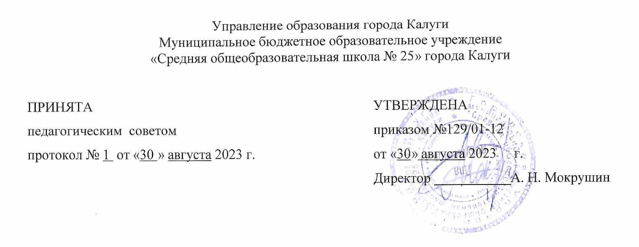 Рабочая программа воспитания«Возможность»Калуга 2023 г.ПОЯСНИТЕЛЬНАЯ ЗАПИСКА ...................................................................................... .................................................................................................3РАЗДЕЛ 1. ЦЕЛЕВОЙ..................................... ........................... ........................... ........................... ........................... ...................................................4Цель и задачи воспитания обучающихся....................... ........................... ......... ...................... ........................... ....................................................4 Направления воспитания......... .................................................................................................... ........................... ...................................................5 Целевые ориентиры результатов воспитания....................................................................... ................................. ..................................................6РАЗДЕЛ 2. СОДЕРЖАТЕЛЬНЫЙ .................................................................................................................................. ................... ...........................152.1. Уклад образовательной организации........................................................................................................................ ................... ...........................152.2. Виды и формы деятельности..................................................................................................................................... ................... ...........................21	- урочная деятельность………….......................................................................................................................... ................... ...........................21- внеурочная деятельность………….................................................................................................................... ................... ...........................22- классное руководство………….......................................................................................................................... ................... ...........................23- основные школьные дела……………................................................................................................................ ................... ...........................25- внешкольные мероприятия…………................................................................................................................. ................... ...........................27- организация предметно-пространственной среды…………........................................................................... ................... ...........................27- взаимодействие с родителями...……................................................................................................................. ................... ...........................29- самоуправление…………................................................................................................................. ................... .............................................30- профориентация……………………................................................................................................................... ................... ...........................32- социальное партнёрство…………...................................................................................................................... ................... ...........................33- профилактика и безопеасность…………................................................................................................................. ............. ...........................34- школьные МЕДИА…………................................................................................................................. ................................ ...........................36- детские общественные организации………….................................................................................................. ................... ...........................38РАЗДЕЛ 3. ОРГАНИЗАЦИОННЫЙ .................................................................................................................................. ................... ........................413.1. Кадровое обеспечение ………………………………………………………………………………………………………………………….......413.2. Нормативное обеспечение ………………………………………………………………………………………………………………………….423.3. Требования к условиям работы с обучающимися с особыми образовательными потребностями ……………………………………………433.4. Система поощрения социальной успешности и проявлений активной жизненной позиции обучающихся …………………………………453.5. Анализ воспитательного процесса …………………………………………………………………………………………………………………46Пояснительная запискаРабочая программа воспитания муниципального общеобразовательного учреждения «Средняя общеобразовательная школа №25» г. Калуги (далее - Программа) разработана в соответствии с Примерной программой воспитания, одобренной решением федерального учебно-методического объединения по общему образованию (протокол от 23 июня 2022 г. № 3/22), а также с учетом Федерального закона от 29.12.2012 № 273-ФЗ «Об образовании в Российской Федерации», Стратегии развития воспитания в Российской Федерации на период до 2025 года (Распоряжение Правительства Российской Федерации от 29.05.2015 № 996-р) и Плана мероприятий по её реализации в 2021 — 2025 годах (Распоряжение Правительства Российской Федерации от 12.11.2020 № 2945-р), Стратегии национальной безопасности Российской Федерации (Указ Президента Российской Федерации от 02.07.2021 № 400), федеральных государственных образовательных стандартов (далее — ФГОС) начального общего образования (Приказ Минпросвещения России от 31.05.2021 № 286), основного общего образования (Приказ Минпросвещения России от 31.05.2021 № 287), среднего общего образования (Приказ Минобрнауки России от 17.05.2012 № 413).Программа основывается на единстве и преемственности образовательного процесса всех уровней общего образования, соотносится с примерными рабочими программами воспитания для организаций дошкольного и среднего профессионального образования. Рабочая программа воспитания является обязательной частью Основных образовательных программ, реализуемых образовательной организацией на всех ступенях образования.  Программа разработана с учетом возрастных, психологических особенностей школьников, призвана помочь всем участникам образовательного процесса реализовать воспитательный потенциал совместной деятельности в личностно-развивающей образовательной среде. В центре Программы воспитания находится личностное развитие обучающихся, формирование у них системных знаний о различных аспектах развития России и мира.К Программе воспитания прилагается ежегодный календарный план воспитательной работы.Программа воспитания не является инструментом воспитания: обучающегося воспитывает не документ, а педагогический работник - своими действиями, словами, отношениями. Программа позволяет педагогическим работникам МБОУ «СОШ №25» г. Калуги скоординировать свои усилия, направленные на воспитание школьников.РАЗДЕЛ 1. ЦЕЛЕВОЙУчастниками образовательных отношений являются педагогические и другие работники общеобразовательной организации, обучающиеся, их родители (законные представители), представители иных организаций, участвующие в реализации образовательного процесса в соответствии с законодательством Российской Федерации, локальными актами общеобразовательной организации. Родители (законные представители) несовершеннолетних обучающихся имеют преимущественное право на воспитание своих детей. Содержание воспитания обучающихся в общеобразовательной организации определяется содержанием российских базовых (гражданских, национальных) норм и ценностей, которые закреплены в Конституции Российской Федерации. Эти ценности и нормы определяют инвариантное содержание воспитания обучающихся. Вариативный компонент содержания воспитания обучающихся включает духовно-нравственные ценности культуры, традиционных религий народов России. Воспитательная деятельность в общеобразовательной организации планируется и осуществляется в соответствии с приоритетами государственной политики в сфере воспитания, установленными в Стратегии развития воспитания в Российской Федерации на период до 2025 года (Распоряжение Правительства Российской Федерации от 29.05.2015 № 996-р).Приоритетной задачей Российской Федерации в сфере воспитания детей является развитие высоконравственной личности, разделяющей российские традиционные духовные ценности, обладающей актуальными знаниями и умениями, способной реализовать свой потенциал в условиях современного общества, готовой к мирному созиданию и защите Родины.  Цель и задачи воспитания обучающихсяСовременный российский национальный воспитательный идеал — высоконравственный, творческий, компетентный гражданин России, принимающий судьбу Отечества как свою личную, осознающий ответственность за настоящее и будущее страны, укоренённый в духовных и культурных традициях многонационального народа Российской Федерации. В соответствии с этим идеалом и нормативными правовыми актами Российской Федерации в сфере образования цель воспитания обучающихся в общеобразовательной организации: развитие личности, создание условий для самоопределения и социализации на основе социокультурных, духовно-нравственных ценностей и принятых в российском обществе правил и норм поведения в интересах человека, семьи, общества и государства, формирование у обучающихся чувства патриотизма, гражданственности, уважения к памяти защитников Отечества и подвигам Героев Отечества, закону и правопорядку, человеку труда и старшему поколению, взаимного уважения, бережного отношения к культурному наследию и традициям многонационального народа Российской Федерации, природе и окружающей среде.Задачи воспитания обучающихся в общеобразовательной организации: усвоение ими знаний норм, духовно-нравственных ценностей, традиций, которые выработало российское общество (социально значимых знаний); формирование и развитие личностных отношений к этим нормам, ценностям, традициям (их освоение, принятие); приобретение соответствующего этим нормам, ценностям, традициям социокультурного опыта поведения, общения, межличностных и социальных отношений, применения полученных знаний; достижение личностных результатов освоения общеобразовательных программ в соответствии с ФГОС. Личностные результаты освоения обучающимися общеобразовательных программ включают осознание российской гражданской идентичности, сформированность ценностей самостоятельности и инициативы, готовность обучающихся к саморазвитию, самостоятельности и личностному самоопределению, наличие мотивации к целенаправленной социально значимой деятельности, сформированность внутренней позиции личности как особого ценностного отношения к себе, окружающим людям и жизни в целом.Воспитательная деятельность в общеобразовательной организации планируется и осуществляется на основе аксиологического, антропологического, культурно-исторического, системно-деятельностного, личностно-ориентированного подходов и с учётом принципов воспитания: гуманистической направленности воспитания, совместной деятельности детей и взрослых, следования нравственному примеру, безопасной жизнедеятельности, инклюзивности, возрастосообразности.1.2. Направления воспитанияПрограмма реализуется в единстве учебной и воспитательной деятельности МБОУ «СОШ №25» г. Калуги по основным направлениям воспитания в соответствии с ФГОС:гражданское воспитание – формирование российской гражданской идентичности, принадлежности к общности граждан Российской Федерации, к народу России как источнику власти в Российском государстве и субъекту тысячелетней российской государственности, уважения к правам, свободам и обязанностям гражданина России, правовой и политической культуры;патриотическое воспитание – воспитание любви к родному краю, Родине, своему народу, уважения к другим народам России; историческое просвещение, формирование российского национального исторического сознания, российской культурной идентичности;духовно-нравственное воспитание – воспитание на основе духовно-нравственной культуры народов России, традиционных религий народов России, формирование традиционных российских семейных ценностей; воспитание честности, доброты, милосердия, справедливости, дружелюбия и взаимопомощи, уважения к старшим, к памяти предков;эстетическое воспитание – формирование эстетической культуры на основе российских традиционных духовных ценностей, приобщение к лучшим образцам отечественного и мирового искусства;физическое воспитание, формирование культуры здорового образа жизни и эмоционального благополучия – развитие физических способностей с учётом возможностей и состояния здоровья, навыков безопасного поведения в природной и социальной среде, чрезвычайных ситуациях;трудовое воспитание – воспитание уважения к труду, трудящимся, результатам труда (своего и других людей), ориентация на трудовую деятельность, получение профессии, личностное самовыражение в продуктивном, нравственно достойном труде в российском обществе, достижение выдающихся результатов в профессиональной деятельности;экологическое воспитание – формирование экологической культуры, ответственного, бережного отношения к природе, окружающей среде на основе российских традиционных духовных ценностей, навыков охраны, защиты, восстановления природы, окружающей среды;ценности научного познания – воспитание стремления к познанию себя и других людей, природы и общества, к получению знаний, качественного образования с учётом личностных интересов и общественных потребностей.1.3. Целевые ориентиры результатов воспитанияЦелевые ориентиры определены в соответствии с инвариантным содержанием воспитания обучающихся на основе российских базовых (гражданских, конституциональных) ценностей, обеспечивают единство воспитания, воспитательного пространства.Целевые ориентиры Программы сквозные, их структура отражает требования ФГОС к личностным образовательным результатам обучающихся. Целевые ориентиры результатов воспитания на уровне начального общего образованияЦелевые ориентиры результатов воспитания на уровне основного общего образованияЦелевые ориентиры результатов воспитания на уровне среднего общего образованияВ целях обеспечения эффективности Программы, в т. ч. посредством мониторинга достижения обозначенных целевых ориентиров, они структурированы согласно Таблице ниже.Структура личностных образовательных результатов, отражающих целевые ориентиры программы и подлежащих мониторингу:РАЗДЕЛ 2. СОДЕРЖАТЕЛЬНЫЙ2.1. Уклад МБОУ «СОШ №25» г. КалугиУклад СБОУ «СОШ № 25» г. Калуги удерживает ценности, принципы, нравственную культуру взаимоотношений, традиции воспитания, в основе которых лежат российские базовые ценности, определяет условия и средства воспитания, отражающие самобытный облик общеобразовательной организации и её репутацию в окружающем образовательном пространстве, социуме. МБОУ «СОШ № 25» г. Калуги – это самая большая по численности (961  ученик) школа в микрорайоне с пятидневным режимом работы в одну смену. Образовательное учреждение расположено в рабочем районе ближе к окраине города Калуги, где преобладает частный сектор, мало новостроек, но есть еще 3 школы, объекты культуры, учреждения дополнительного образования, с которыми наработан опыт коммуникации в рамках сетевого взаимодействия. Школа находится в хорошей транспортной доступности. История образовательного учреждения начинается 20 ноября 1945 г., когда был дан старт занятиям в начальной школе Московско-Киевской железной дороги по адресу «Завод ПРМЗ-12». 1 сентября 1953 г. образовательной организации был присвоен статус семилетней школы № 25 Московско-Киевской железной дороги. Первым её директором стал бывший военный Короченцев Иван Степанович. 30 августа 1959 г. школа была переименована в семилетнюю школу № 1 Московско-Киевской железной дороги. К тому времени в основном здании учащиеся занимались в 3 смены. В 1960 г. в школе было 1150 учащихся и 57 учителей, из них только трое мужчин: директор, учитель труда и словесник. В 1961 г. школа становится восьмилетней, её возглавил новый директор Вороненко Пётр Иванович. В 1970 г. его сменила Васильева Евдокия Александровна, а школе вновь присваивается номер 25. Растет население микрорайона, и школа уже не может вместить всех желающих, поэтому вновь начинается строительство: к основному зданию делают большую четырехэтажную пристройку, где кроме кабинетов есть столовая, актовый зал, бассейн.В 1975 г. школе дают новое название: «Средняя школа № 25». Директором в ней становится  Брыков Геннадий Васильевич, а с 1980 г. его сменяет Комаров Игорь Николаевич, впоследствии занявший должность начальника Управления Образования.С 1989 г. по 2016 г. директором школы № 25 г. Калуги был Крученков Григорий Александрович, который  работал по принципу: «Быть требовательным не только к ученикам, но и к себе, не останавливаться на достигнутом и постоянно совершенствоваться». В эти годы школа стала опорным образовательным учреждением по организации методической работы, победителем конкурса общеобразовательных учреждений, внедряющих инновационные образовательные программы. В 2014 г. Григорий Александрович установил прочные связи с Севастопольской школой №25, которая стала нашим надежным партнером  в Крыму. 2008 г. школа (приказ №146 от 15.05.2008г. г.Москва).С 2016 г. и по сей день директором школы является Мокрушин Алексей Николаевич. Два принципа легли в основу работы школы: совместность на основе уникальности каждого из нас – мы разные. Мы – разные - вместе! В каждом из участников образовательных отношений школы скрыт потенциал, который нужно раскрыть, каждый – возможность для каждого. Поэтому главным ориентиром программы воспитания МБОУ «СОШ №25» признаётся нацеленность на формирование позитивной динамики развития личности ребенка через расширение поля возможностей каждого участника образовательных отношений. Таким образом, важно преобразовать воспитательное пространство школы в среду возможностей, предоставить детям максимальный простор для того, чтобы каждый из них, не сравнивая себя с другими, а, только ориентируясь на свой собственный прогресс, смог реализовать свои способности, познать себя, использовать свои преимущества. А вместе с ребенком на пути личностного развития могут и должны находиться и педагоги, и родители. Именно через призму этого триединства раскрывается миссия школы: предоставить каждому участнику образовательного процесса максимальной простор для самореализации.Миссия школы реализуется через Большие идеи воспитания, которые определяют основные подходы к деятельности школы: Мы вместе развиваемся. Основа этого принципа в повышении осознаваемости и субъектности обучения и воспитания как взаимосвязанных процессов. Одним из механизмов реализации воспитательной стратегии Российской Федерации является системное изучение и распространение передового опыта работы педагогов. Мы все – дети, учителя, родители – постоянно учимся, личностное развитие непрерывно. Так в воспитательной практике школы реализуется технология микрообучения: для всех участников образовательных отношений ежемесячно проводятся 10-минутные тренинги, посвященные принципам ненасильственного общения, налаживанию взаимопонимания, отработке навыков командного взаимодействия. Для родителей и учащихся еженедельно проводятся занятия курса «Социально-эмоциональное развитие школьников», направленного на формирование «гибких» навыков XXI века. Кроме того, действует профессиональное обучающееся сообщество классных руководителей, целью которого является поиск наиболее эффективных приёмов и форм воспитания.Мы вместе создаем со-бытия.  Каждое школьное дело, действие мы стараемся делать вместе. Мы уходим от формальных ограничений по возрасту, статусу, а вместе учимся друг у друга, проживаем и пропускаем через себя моменты сотворчества, сотрудничества, со-бытия. Неявное воспитание происходит через создание в школе детско-взрослых общностей, которые объединяют детей и педагогов яркими и содержательными событиями, общими позитивными эмоциями и доверительными отношениями друг к другу. Доброй традицией школы является проведение совместных детско-родительских интеллектуальных, творческих и спортивных событий, таких как лыжный забег, чемпионаты игр «Что? Где? Когда?», Масленица и др. Кроме того, в школе регулярно проводятся Дни открытых дверей для родителей. Ядром воспитательной системы школы являются следующие масштабные события: День самоуправления, «Новогодняя машина времени», литературно-музыкальная композиция «Чтобы помнили…», День учителя, Фестиваль наук. Ежегодно в школе реализуются экологические проекты «Покорми птиц зимой», «Сдай батарейку – спаси дерево», а также волонтерские акции «Добрые крышечки», «4 лапы». Кроме массовых событий, требующих больших временных ресурсов, в нашей школе стали традицией акции одного дня: «Пятью пять – мандариновые 25!», «День Спасибо», «День подростка» и многие другие. Каждое событие создается не для детей, а вместе с детьми; важной чертой школьных событий и дел является коллективная разработка, коллективное планирование, коллективное проведение и коллективный анализ их результатов Мы вместе ищем новое. Развитие воспитания в системе образования предполагает развитие вариативности воспитательных систем и технологий, нацеленных на формирование индивидуальной траектории развития личности ребенка с учетом его потребностей, интересов и способностей. Чтобы открыть – необходимо попробовать, чтобы попробовать – предложить, чтобы предложить – найти, а найдя – снова  искать. В школе создаются такие условия, при которых по мере взросления обучающегося увеличивается и его роль в совместных делах (от пассивного наблюдателя до организатора). В проведении общешкольных дел отсутствует соревновательность между классами, поощряется конструктивное межклассное и межвозрастное взаимодействие обучающихся, а также их социальная активность.Педагогические работники школы ориентированы на формирование коллективов в рамках школьных классов, кружков, студий, секций и иных детских объединений, на установление в них доброжелательных и товарищеских взаимоотношений. Учителя-предметники, не задействованные в выполнении должностных обязанностей классного руководителя, также вовлечены в воспитательный процесс и реализуют на своих уроках принципы воспитывающего обучения. Воспитательная компонента урочных занятий отражена в тематических планах рабочих программ по всем учебным предметам учебного плана.Школа реализует программы начального, основного и среднего общего образования в соответствии с требованиями ФГОС. В старших классах открыты химико-биологический и физико-математический профили. С 5-го класса ведутся элективные курсы, реализуются программы внеурочной деятельности и дополнительного образования. Организовано обучение по индивидуальному учебному плану, несколько учащихся школы находятся на семейном обучении. Образовательная организация имеет собственную столовую и штат работников привлеченного специализированного предприятия общественного питания с помощью кейтеринга. Имеется все необходимое столовое оборудование для качественного приготовления пищи, кухня и обеденный зал на 300 посадочных мест, расположенные на 1 этаже здания. Школа имеет удовлетворительную материально-техническую базу, оснащена учебным оборудованием (в каждом кабинете АТМ рабочее место учителя, выход в интернет, специально оборудованные кабинеты физики и биологии), но, так как переполнена, под учебные кабинеты переоборудованы все возможные помещения.В сентябре 2021 года на базе школы был открыт первый в области школьный технопарк «Кванториум». Он призван обеспечить расширение содержания общего образования с целью развития у обучающихся современных компетенций и навыков, в том числе естественно-научной, математической, информационной грамотности, формирования критического и креативного мышления. Кроме того, грамотно организованная система внеурочной деятельности представляет собой ту сферу, в условиях которой можно постараться максимально реализовать потенциал детей. Занятия с детьми после уроков, общение с ними в более свободной обстановке имеют существенное значение для процесса воспитания. Они важны и для самого учителя, так как помогают сблизиться с детьми, лучше их узнать и установить хорошие отношения. На занятиях кружков и секций Кванториума дети пробуют себя в роли исследователей, проектировщиков, прикасаются к профессиям технологического профиля. В МБОУ «СОШ № 25» работает высокопрофессиональный коллектив педагогов, готовый к инновационным изменениям (более 70% педагогов школы имеет высшую и первую квалификационные категории, есть Заслуженные учителя России, Почетные работники общего образования, Отличники народного просвещения РФ, победители и призеры профессиональных конкурсов). В школе сложилась эффективная система деятельности педагогов в работе с одаренными, способными и высокомотивированными обучающимися. Результатом этой деятельности являются достижения обучающихся школы: призовые места в предметных олимпиадах, победы в конкурсах, результаты обученности учащихся, участия в интеллектуальных марафонах, в научно-исследовательской работеСоциальный паспорт школы представлен семьями, имеющими различный социальный статус: неполные, малообеспеченные и многодетные, семьи, воспитывающие ребенка в опеке, семьи, воспитывающие ребенка с ОВЗ, семьи, воспитывающие ребенка-инвалида, семьи, находящиеся в социально-опасном положении, семьи, в которых несовершеннолетний состоит на ведомственном профилактическом учете. Всё это, несомненно, влечет за собой необходимость выстраивания воспитательного процесса с учетом возможностей и запросов всех обучающихся и их родителей.В систему воспитательной деятельности школы включены региональные и федеральные проекты и программы, участие в которых позволяет в полно мере реализовать задачи воспитания:С 2018 года школа является участником Программы по развитию личностного потенциала Благотворительного фонда «Вклад в будущее», образовательные решения которой позволяют реализовывать задачи воспитания, направленные на формирование индивидуальной траектории развития личности ребёнка с учётом его потребностей, интересов и способностей, стоящие перед педагогическим коллективом. Командой школы был разработан и внедрен в воспитательную практику проект по созданию личностно-развивающей образовательной среды «Школа ЛРОСТА». По итогам его реализации МБОУ «СОШ № 25» г. Калуги стала Федеральной инновационной площадкой МГПУ «Развитие сетевой образовательной программы в старшей школе» по направлению «Сетевое и партнёрское взаимодействие ОО в рамках реализации Рабочей программы воспитания с акцентом на развитие личностного потенциала» (приказ ГАУ ВО г. Москвы «МГПУ» от 31.03.2022), а также школе был присвоен статус федерльного Центра развития личностного потенциала (приказ Благотворительного фонда «Вклад в будущее» от 14.06.2022 № 21/ОД).С 2017 г. школа является Федеральной инновационной экспериментальной площадкой лаборатории психологии саморегуляции и группы психологии учения ФГБ НУ «Психологический институт Российской академии образования» (г. Москва) по теме «Саморегуляция учебной деятельности как ресурс академической успешности и школьной вовлеченности учащихся» (Договор о сотрудничестве между МБОУ «СОШ №25» г. Калуги и ФГБНУ «ПИ РАО» (г. Москва) от 20.06.2017г)С 2019 г. школа стала Пилотной образовательной организацией Калужской области по направлению «Создание новых мест в образовательных учреждениях для реализации дополнительных общеразвивающих программ всех направленностей» в рамках федерального проекта «Успех каждого ребенка» нацпроекта «Образование» (предпринимательство, скалолазание) (Приказ Министерства образования и науки Калужской области  от 30.10.19 №1719)С 2022 г. школе присвоен статус опорного образовательного учреждения г. Калуги по теме «Развитие личностного потенциала всех участников образовательных отношений в рамках реализации общешкольного проекта «ШКОЛА ЛРОСТА» (Постановление Городской Управы города Калуги № 139 -пи от 14.01.2022)Айдентика школы, разработанная одним из выпускников – незаменимый атрибут каждого мероприятия, символика школы, которая обеспечивает её узнаваемость, а также воспитывает чувство сопричастности к общей атмосфере каждого участника образовательного процесса. В текущий период в МБОУ «СОШ №25» г. Калуги проходит общешкольный проект «Символы школы», направленный на разработку гимна и герба нашей образовательной организации. К проекту подключены все участники образовательных отношений. Особую роль в воспитательном процессе играют партнеры школы, помогающие в проведении различных культурных мероприятий, мероприятий социальной направленности и мероприятий по развитию личностного потенциала обучающихся. Наиболее значимые учреждения-партнеры: филиал МБУК «ГДЦ» ДК «Малинники», детская школа искусств №5, ЦРТДиЮ «Созвездие», КГУ им. К. Э. Циолковского, КФ ФГБУ ВО Финансовый университет при Правительстве РФ. С  некоторыми учреждениями высшего и среднего профессионального образования заключены договоры Сетевого взаимодействия в рамках реализации программ дополнительного образования. В этом контексте нашими партнерами являются: ГАПОУ КО «Калужский технологический техникум», ФГБОУ ВПО «Московский физико-технический институт». В рамках реализации программ профориентации школа активно сотрудничает с предприятиями реального экономического сектора города  (АО «Калужский завод «Ремпутьмаш», автотехцентр «FitService»), а также с научными учреждениями (калужский филиал НПО им. С. А. Лавочкина).2.2. Виды и формы деятельности.Урочная деятельностьВоспитывающая функция современного урока огромна, ведь природа воспитания и обучения связаны между собой: нельзя хорошо обучать, не воспитывая, так же как и нельзя хорошо оказывать воспитывающее воздействие, не обучая. Поэтому на уроке должно происходить объединение обучения и воспитания в единый процесс, целью которого становится развитие личностного потенциала обучающихся.Реализация педагогами воспитательного потенциала урока предполагает следующее:установление доверительных отношений между учителем и его учениками, способствующих позитивному восприятию учащимися требований и просьб учителя, привлечению их внимания к обсуждаемой на уроке информации, активизации их познавательной деятельности;максимальное использование воспитательных возможностей содержания учебных предметов для формирования у обучающихся российских традиционных духовно-нравственных и социокультурных ценностей, российского исторического сознания на основе исторического просвещения; подбор соответствующего содержания уроков, заданий, вспомогательных материалов, проблемных ситуаций для обсуждений;включение учителями в рабочие программы по учебным предметам, курсам, модулям целевых ориентиров результатов воспитания, их учёт в определении воспитательных задач уроков, занятий; включение учителями в рабочие программы учебных предметов, курсов, модулей тематики в соответствии с календарным планом воспитательной работы;выбор методов, методик, технологий, оказывающих воспитательное воздействие на личность в соответствии с воспитательным идеалом, целью и задачами воспитания, целевыми ориентирами результатов воспитания; реализацию приоритета воспитания в учебной деятельности;привлечение внимания обучающихся к ценностному аспекту изучаемых на уроках предметов, явлений и событий, инициирование обсуждений, высказываний своего мнения, выработки своего личностного отношения к изучаемым событиям, явлениям, лицам; применение интерактивных форм учебной работы — интеллектуальных, стимулирующих познавательную мотивацию, игровых методик, дискуссий, дающих возможность приобрести опыт ведения конструктивного диалога; групповой работы, которая учит строить отношения и действовать в команде, способствует развитию критического мышления; побуждение обучающихся соблюдать нормы поведения, правила общения со сверстниками и педагогами, соответствующие укладу общеобразовательной организации, установление и поддержку доброжелательной атмосферы; организацию шефства мотивированных и эрудированных обучающихся над неуспевающими одноклассниками, в том числе с особыми образовательными потребностями, дающего обучающимся социально значимый опыт сотрудничества и взаимной помощи;инициирование и поддержку исследовательской деятельности обучающихся, планирование и выполнение индивидуальных и групповых проектов воспитательной направленности.Непрерывный поиск приемов и форм взаимодействия педагогов и обучающихся на учебном занятии позволяет приобретенным знаниям, отношениям и опыту перейти в социально значимые виды самостоятельной  деятельности.Внеурочная деятельность.Организация внеурочной деятельности создает условия для социального, культурного самоопределения, творческой самореализации личности ребёнка. Внеурочная деятельность планируется и организуется в школе через создание кружков, секций, клубов, студий, творческих объединений с учётом индивидуальных особенностей и потребностей ребёнка, запросов семьи, культурных традиций. Реализация данного модуля способствует развитию интересов ребёнка, появлению внутренней мотивации к участию в деятельности, которая бы направлялась не внешними стимулами, а внутренними побуждениями, имеющими для ребёнка личностный смысл.Формы внеурочной деятельности в соответствии с ФГОС:Классное руководствоКлассный руководитель – педагог-профессионал, учитывающий перспективные направления личностного развития школьника, который выступает связующим звеном между учениками, родителями и школой. Основная задача классного руководителя – создание эмоциональной, интеллектуальной, ценностной атмосферы для саморазвития и самореализации личности обучающегося, его успешной социализации. Поэтому при реализации программы воспитания классный руководитель использует богатый спектр видов и форм работы, которые делают общение с учениками и их родителями, а также с учителями-предметниками, не просто формальными встречами по расписанию, а интересными событиями, направленными на сплочение коллектива, формирование атмосферы доверия. Важным воспитывающим компонентом является и сама личность классного руководителя. Естественно, регламентировать вектор и степень влияния личностных качеств педагога на систему ценностных ориентировок ученика, невозможно, поэтому в данном модуле мы приводим лишь общие для всех классных руководителей направления работы. В своей работе классные руководители используют материалы УМК «Развитие личностного потенциала подростков» и «Социально-эмоциональное развитие детей младшего школьного возраста», разрабатывая на их основе классные часы, тренинги, занятия на сплочение коллектива.Реализация воспитательного потенциала классного руководства как особого вида педагогической деятельности, направленной, в первую очередь, на решение задач воспитания и социализации обучающихся, в МБОУ «СОШ №25» г. Калуги предусматривает:планирование и проведение классных часов целевой воспитательной тематической направленности;инициирование и поддержку классными руководителями участия классов в общешкольных делах, мероприятиях, оказание необходимой помощи обучающимся в их подготовке, проведении и анализе;организацию интересных и полезных для личностного развития обучающихся совместных дел, позволяющих вовлекать в них обучающихся с разными потребностями, способностями, давать возможности для самореализации, устанавливать и укреплять доверительные отношения, стать для них значимым взрослым, задающим образцы поведения; сплочение коллектива класса через игры и тренинги на командообразование, внеучебные и внешкольные мероприятия, походы, экскурсии, празднования дней рождения обучающихся, классные вечера; выработку совместно с обучающимися Соглашения и взаимодействии класса, участие в выработке таких правил поведения в общеобразовательной организации; изучение особенностей личностного развития обучающихся путём наблюдения за их поведением, в специально создаваемых педагогических ситуациях, в играх, беседах по нравственным проблемам; результаты наблюдения сверяются с результатами бесед с родителями, учителями, а также (при необходимости) со школьным психологом; доверительное общение и поддержку обучающихся в решении проблем (налаживание взаимоотношений с одноклассниками или педагогами, успеваемость и т. д.), совместный поиск решений проблем, коррекцию поведения обучающихся через частные беседы индивидуально и вместе с их родителями, с другими обучающимися класса;индивидуальную работу с обучающимися класса по ведению личных портфолио, в которых они фиксируют свои учебные, творческие, спортивные, личностные достижения;регулярные консультации с учителями-предметниками, направленные на формирование единства требований по вопросам воспитания и обучения, предупреждение и/или разрешение конфликтов между учителями и обучающимися;проведение мини-педсоветов для решения конкретных проблем класса, интеграции воспитательных влияний педагогов на обучающихся, привлечение учителей-предметников к участию в классных делах, дающих им возможность лучше узнавать и понимать обучающихся, общаясь и наблюдая их во внеучебной обстановке, участвовать в родительских собраниях класса;организацию и проведение регулярных родительских собраний, информирование родителей об успехах и проблемах обучающихся, их положении в классе, жизни класса в целом, помощь родителям и иным членам семьи в отношениях с учителями, администрацией; создание и организацию работы родительского комитета класса, участвующего в решении вопросов воспитания и обучения в классе, общеобразовательной организации;привлечение родителей (законных представителей), членов семей обучающихся к организации и проведению воспитательных дел, мероприятий в классе и общеобразовательной организации;проведение в классе праздников, конкурсов, соревнований и т. п.Основные школьные дела	Ключевые общешкольные дела – это комплекс главных традиционных общешкольных дел, в которых принимает участие большинство школьников и которые непременно планируются, готовятся, проводятся и анализируются совместно педагогами и детьми. Ключевые общешкольные дела способствуют интенсификации общения детей и взрослых, ставят их в ответственную позицию по отношению к происходящему в школе. В МБОУ «СОШ №25» г. Калуги ядром воспитательной системы на общешкольном уровне являются седеющие традиционные события:общешкольные праздники, в которых участвуют все классы: «День Учителя», «День Рождения школы», «Новогодняя машина времени», «Широкая Масленица», «День Защитника Отечества», «День матери», «Чтобы помнили…» и др.;торжественные ритуалы, связанные с переходом учащихся на следующую ступень образования, символизирующие приобретение ими новых социальных статусов и развивающие школьную идентичность детей: ежегодный ритуал «Посвящение в первоклассники», «Прощание с букварём», «Праздник Последнего звонка», «Выпускной бал».церемонии награждения обучающихся и педагогов за участие в жизни школы, достижения в конкурсах, соревнованиях, олимпиадах по итогам четвертей и года в целом, присвоение звания «Самый классный класс»;спортивные события: Дни Здоровья, спартакиады, товарищеские матчи между педагогами и учениками, а также родителями, «Веселые старты», конкурсы рисунков и видеороликов на спортивную тематику;мероприятия, направленные на развитие культуры исследовательской и проектной деятельности: «Дни проектов» в 5-х, 7-х и 10-х классах, школьные научно-практические конференции «К вершинам науки»;социальные проекты, совместно разрабатываемые и реализуемые обучающимися и педагогами, в том числе с участием социальных партнёров, комплексы дел благотворительной, экологической, патриотической, трудовой и др. направленности: «День пожилого человека», «Батарейку принеси – ежика спаси», «Письмо водителю», «Письмо пешеходу», «Блокадный хлеб» и др.;мероприятия, раскрывающие творческий потенциал учащихся: «Звездный дождь», «Конкурс чтецов»проводимые для жителей микрорайона «Малинники» и организуемые совместно с семьями обучающихся праздники, фестивали: литературно-музыкальная композиция «Чтобы помнили», субботние «Уроки под открытым небом»;многодневная выездная смена в ДОЛ «Белка», организуемая совместно учителями и родителями, ежегодно меняющая свою направленность в зависимости от возраста обучающихся и текущих воспитательных задач, поставленный школой.На уровне классов в МБОУ «СОШ №25» г. Калуги приоритетными являются следующие направления работы: выбор и делегирование представителей классов в общешкольный совет обучающихся «Возможность»;участие классов в подготовке, проведении и анализе ключевых общешкольных дел;проведение акций, чаепитий, мероприятий, выходов, традиционных для каждого класса.На индивидуальном уровне в МБОУ «СОШ №25» г. Калуги приоритетными являются следующие направления работы: вовлечение, по возможности, каждого ребенка в ключевые дела школы в одной из возможных для него ролей: сценариста, постановщика, исполнителя, ведущего, декоратор, корреспондента и пр.;индивидуальная помощь ребенку в освоении навыков планирования, проведения и анализа ключевых дел;наблюдение за поведением ребенка в ситуациях подготовки, проведения и анализа ключевых дел, за его отношениями со сверстниками, педагогами;при необходимости – коррекция поведения ребенка через частные беседы с ним, через включение его в совместную работу с другими детьми, через включение его в систему ключевых общешкольных дел.Внешкольные мероприятияРеализация воспитательного потенциала внешкольных мероприятий в МБОУ «СОШ №25» г. Калуги предусматривает:общие внешкольные мероприятия, в том числе организуемые совместно с социальными партнёрами общеобразовательной организации: ;внешкольные тематические мероприятия воспитательной направленности, организуемые педагогами по изучаемым в школе учебным предметам, курсам, модулям: «Уроки под открытым небом», «Урок в музее», «Театральный урок» и т.д.экскурсии (в музеи и картинные галереи г. Калуги и области, профориентационные выходы на предприятия города), организуемые в классах классными руководителями, в том числе совместно с родителями (законными представителями) обучающихся; ежегодные туристические походы в рамках функционирования кружка «Спортивный туризм»; выездные события, включающие в себя комплекс коллективных творческих дел, в процессе которых складывается детско-взрослая общность, характеризующаяся доверительными взаимоотношениями, ответственным отношением к делу, атмосферой эмоционально-психологического комфорта.Организация предметно-пространственной средыМБОУ «СОШ №25» г. Калуги является участником проекта по созданию личностно-развивающей образовательной среды, одним из важнейших компонентов которой является предметно-пространственная составляющая. Окружающая ребенка предметно-эстетическая среда школы, при условии ее грамотной организации, обогащает внутренний мир ученика, способствует формированию у него чувства вкуса и стиля, создает атмосферу психологического комфорта, поднимает настроение, предупреждает стрессовые ситуации, способствует позитивному восприятию ребенком школы. Воспитывающее влияние на ребенка осуществляется через несколько форм работы с предметно-эстетической средой. Особенностью нашей школы является интерьер коридора на 1 этаже, где создана зона для размещения различных сменяемых композиций, что позволяет учащимся реализовать свой творческий потенциал, расширить кругозор, получить опыт участия в акциях социальной направленности. Так, здесь размещаются творческие работы школьников, выставки фотографий, проводятся тематические конкурсы рисунков, слоганов, пожеланий, различные тематические фотозоны. Кроме того, ученики нашей школы имеют возможность развивать свои спортивные навыки, используя ресурсы оборудования для скалолазания, установленного в спортивном зале школы. Данное занятие тренирует целеустремленность, физическую выносливость, а также позволяет особенно активным детям высвободить излишнюю энергию.В школе также создана SCRUM-доска – это визуальное представление предстоящей и проделанной работы органов ученического самоуправления. Это особое пространство, куда любой ученик, учитель или родитель может поместить свою идею по улучшению школы, а затем – любой же участник школьного сообщества вправе взять эту идею в разработку и представить результат её осуществления. Таким образом, в школьном коллективе развивается инициативность, транслируется ценность и важность каждого мнения и предложения, формируется чувство персональной и коллективной ответственности за настоящее и будущее школы. Такая реализация пространственного решения для общения и общешкольного обмена мнениями всех субъектов образования стимулирует творческое самовыражение обучающихся, инициирует их общение.Айдентика школы, разработанная одним из наших выпускников – незаменимый атрибут каждого мероприятия, символика школы, которая обеспечивает её узнаваемость, а также воспитывает чувство сопричастности к общей атмосфере каждого участника образовательного процесса.Воспитывающее воздействие предметно-эстетической среды также реализуется за счёт благоустройства классных кабинетов, осуществляемого классными руководителями вместе с учениками своих классов, позволяющее учащимся проявить свои фантазию и творческие способности, создающее повод для длительного общения классного руководителя со своими детьми. Кроме того, реализация воспитательного потенциала предметно-пространственной среды в МБОУ «СОШ №25» г. Калуги реализуется через следующие формы работы:оформление уголков и особых мест с расположением государственной символики Российской Федерации (перед входом в школу установлены флагштоки с флагами Российской Федерации, Калужской области и города Калуги, на 4-м этаже школы оформлен стенд «Государственные символы России»),организация и проведение еженедельной церемоний поднятия государственного флага Российской Федерации, в которой участвуют учащиеся, проявившие особые успехи в обучении, научной, спортивной или творческой деятельности;организация и поддержание в школе звукового пространства позитивной духовно-нравственной, гражданско-патриотической воспитательной направленности (еженедельное торжественное исполнение Гимна Российской федерации); использование в воспитательном процессе «мест гражданского почитания» (мемориальная доска, посвященная выпускникам-героям Чеченской войны, Парта Героя, стенд «Герои Специальной военной операции»); событийный дизайн - разработка и оформление пространств проведения значимых событий, праздников, церемоний, торжественных линеек, творческих вечеров.Взаимодействие с родителями (законными представителями)Работа с родителями или законными представителями школьников осуществляется для более эффективного достижения цели воспитания, которое обеспечивается согласованием позиций семьи и школы в данном вопросе. Общее сотрудничество, сотворчество способны сделать совместную деятельность учеников, учителей и родителей содержательной и интересной. На групповом уровне в МБОУ «СОШ №25» г. Калуги реализуются следующие формы работы с родителями: Управляющий Совет школы, Общешкольный родительский комитет, Совет отцов, родительский патруль, участвующие в управлении образовательной организацией и решении вопросов воспитания и социализации детей;Дни открытых дверей  школе, во время которых родители могут посещать школьные учебные и внеурочные занятия для получения представления о ходе учебно-воспитательного процесса в школе;мастер-классы от родителей, которые проводятся с целью профессиональной ориентации обучающихся;тематические общешкольные родительские собрания и родительские конференции,  происходящие в режиме обсуждения наиболее острых проблем обучения и воспитания школьников;участие родителей в организации и проведении общешкольных ключевых дел и классных мероприятий в качестве участников и приглашенных экспертов; «Школа родительства», в рамках которой проводятся микротренинги, вебинары, лекции по возрастным особенностям детей, обсуждаются формы и способы доверительного взаимодействия с подростками, проводятся мастер-классы специалистов (психологов, коучей, социальных педагогов);родительские форумы в группе школы ВКонтакте, на которых обсуждаются интересующие родителей вопросы, а также осуществляются виртуальные консультации психологов и педагогов.   	На индивидуальном уровне в МБОУ «СОШ №25» г. Калуги реализуются следующие формы работы с родителями:работа специалистов по запросу родителей для решения острых конфликтных ситуаций;участие родителей в педагогических консилиумах, собираемых в случае возникновения острых проблем, связанных с обучением и воспитанием конкретного ребенка;помощь со стороны родителей в подготовке и проведении общешкольных и внутриклассных мероприятий воспитательной направленности;индивидуальное консультирование c целью координации воспитательных усилий педагогов и родителей.	Кроме того, традиционными для МБОУ «СОШ № 25» стали следующие события: «ЕГЭ для родителей», в рамках которого законные представители будущих выпускников погружаются в процедуру проведения экзамена, знакомятся с его структурой и порядком прохождения;«Интеллектуальная суббота» - ежеквартальный турнир по игре «Что? Где? Когда?» среди команд учащихся, выпускников и родителей.СамоуправлениеЦенностным ориентиром ученического самоуправления в школе является высказывание «Будущее – сумма того, как ты проводишь каждый свой день в настоящем».Развитие системы самоуправления в школе позволяет педагогам воспитывать в школьниках ответственность, инициативность, умение доводить до конца начатое, а ребятам предоставляет широкие возможности для самопроявления. В школе создана широкая система соуправления как единства деятельности учащихся, педагогов и родительской общественности. Основной принцип функционирования данной системы – диалог между всеми участниками при планировании, проведении значимых дел и оценивании результатов деятельности. В школе проводится множество мероприятий, инициаторами которых выступают дети. Обязательный компонент плана проведения того или иного события – рефлексия, когда сами ученики делают выводы о том, что удалось и почему, а что необходимо доработать в следующий раз.	Основная особенность самоуправления в нашей школе – гибкая, ситуационно-деятельностная модель структуры. Это означает, что нет строго определённых, «закрытых» по своему составу органов самоуправления, каждый ученик в течение учебного года может попробовать себя в разных ролях, получить опыт социально важного действия, что в конечном итоге приводит к развитию личностного потенциала ребенка. Такая система организации школьного самоуправления позволяет воспитывать личную и коллективную ответственность за выполнение порученных задач,  поощряет самостоятельную деятельность по реализации инициатив обучающихся, создаёт условия для выявления и реализации творческого потенциала ребенка.Структура ученического самоуправления имеет несколько уровней.Уровень классных коллективов формируется и реализуется в каждом ученическом классе. Данный уровень самоуправления дает обучающимся возможность  раскрыть свои личностные качества, получить опыт реализации различных социальных ролей в процессе разработки плана классных дел, подготовки и организации разнообразных событий класса. На общешкольном уровне основным органом самоуправления учащихся является Совет Обучающихся «Возможность», который возглавляется Президентом. Президент избирается путём общешкольного голосования. В системе самоуправления существует несколько Лиг (Лига Света, Лига Труда, Медиа-Лига, Лига Творчества), которые являются сменными по своему составу, за исключением избранных на общешкольном голосовании Модераторов Лиг (ученики, которые направляют деятельность Лиги, формируют из учащихся класса команды для выполнения различных текущих задач). Таким образом, в самоуправлении созданы условия, которые дают возможность каждому ребёнку в течение года поменять несколько сфер ответственности, проявить себя и в творчестве, и в науке, и в спорте, исходя из потребностей и интересов на данный момент. В рамках реализации данного модуля школой используется технология программы развития личности «Соглашение о взаимоотношениях», которое предполагает выработку принципов общения и поведения в рамках выборного совета обучающихся на уровне школы, а также при организации самоуправления в классных коллективах. Технология помогает повысить эффективности совместной деятельности обучающихся за счёт их участия в демократической процедуре поиска оптимальных форм взаимодействия, где каждый ощущает себя членом коллектива, готов брать на себя ответственность за реализацию общих целей и решение общих задач.В школе создана такая среда, где каждый четко осознаёт сопричастность, заинтересованность в том, что происходит в образовательном учреждении, ответственность за общую атмосферу в школе. Создание системы ученического самоуправления, как воспитывающей среды школы, обеспечивает социализацию каждого ребенка, организацию всех видов групповой коллективной и индивидуальной работы, вовлекающей учащихся в общественно полезные дела.Профилактика и безопасностьОрганизация системы мер по профилактике употребления психоактивных веществ обучающимися, детского дорожно-транспортного травматизма предполагает:развитие представлений подростков о ценности здоровья, важности и необходимости бережного отношения к нему; расширение знаний обучающихся о правилах здорового образа жизни, воспитание готовности соблюдать эти правила;формирование адекватной самооценки, развитие навыков регуляции своего поведения, эмоционального состояния; формирование умений оценивать ситуацию и противостоять негативному давлению со стороны окружающих;формирование представлений о наркотизации как поведении, опасном для здоровья, о неизбежных негативных последствиях наркотизации для творческих, интеллектуальных способностей человека, возможности самореализации, достижения социального успеха;включение подростков в социально значимую деятельность, позволяющую им реализовать потребность в признании окружающих, проявить свои лучшие качества и способности;ознакомление подростков с разнообразными формами проведения досуга; формирование умений рационально проводить свободное время (время отдыха) на основе анализа своего режима;развитие способности контролировать время, проведённое за компьютером.С целью формирования у учащихся школы негативного отношения к табакокурению, к употреблению спиртных напитков, наркотических и психотропных веществ через воспитание мотивации здорового образа жизни разработан план мероприятий по профилактике алкоголизма и наркомании, токсикомании и табакокурения несовершеннолетних, который ежегодно корректируется.С целью профилактики и предупреждения девиантного и асоциального поведения, безнадзорности и правонарушений среди учащихся, а также социальной адаптации и реабилитации обучающихся группы «социального риска», формирования законопослушного поведения и здорового образа жизни учащихся в школе разработан и реализуется план мероприятий по профилактике безнадзорности и правонарушений несовершеннолетних.С целью формирования безопасного поведения у детей школьного возраста по соблюдению мер безопасности на улично-дорожной сети и создания системы непрерывного воспитания законопослушных участников дорожного движения принят план мероприятий по профилактике детского дорожно-транспортного травматизма.В школе функционирует Совет профилактики безнадзорности и правонарушений, целью которого является профилактика девиантного и асоциального поведения, безнадзорности и правонарушений среди обучающихся, социальная адаптация и реабилитация обучающихся группы «социального риска», формирование осознанного законопослушного поведения и здорового образа жизни обучающихся.В МБОУ «СОШ №25» г. Калуги систематически проводятся социально-психологические исследования с целью выявления детей «группы риска», мониторинги употребления ПАВ. В школе разработаны планы индивидуальной работы с учащимися, входящими в группы риска по разным направлениям (агрессивное поведение, употребление ПАВ и т.д.).  Кроме того, проводится коррекционно-воспитательная работы с обучающимся групп риска силами педагогического коллектива и с привлечением сторонних специалистов (психологов, работников социальных служб, инспекторов ПДН).  Традицией школы стали каникулярные смены трудовой и спортивно-оздоровительной направленностей для учащихся, состоящих в внутришкольном учете. Социальное партнёрствоРеализация социокультурного контекста опирается на построение социального партнерства образовательной организации с организациями-партнерами. МБОУ «СОШ № 25» г. Калуги поддерживает тесные связи с широким кругом социальных партнеров, что находит своё отражение в заключенных образовательной организацией договорах сетевого взаимодействия. Социальные партнеры школы в рамках профориентационной работы: АО «Калужский завод «Ремпутьмаш», Калужский колледж дизайна и сервиса, Калужский технологический колледж.Социальные партнеры школы, предоставляющие свои ресурсы для реализации дополнительных общеразвивающих программ для обучающихся: автотехцентр «FitService» (программа «Социальное предпринимательство»), Калужский технологический колледж (программа «Инженерная мастерсткая»), МФТИ (программа по программированию «Код будущего»).Учащиеся школы регулярно принимают участие в Днях открытых дверей организаций высшего и среднего профессионального образования.Филиал МБУК «ГДЦ» ДК «Малинники» является постоянным партнёром школы в проведении культурно-массовых мероприятий для учащихся школы. Традиционными являются следующие мероприятия, проводимые на базе ДК «Малинники»: «Посвящение в первоклассники», «Прощание с букварем», праздник «Зимние забавы». Детская школа искусств №5 регулярно принимает участие в концертных программах школы, посвященных Дню учителя, Дню Победы, празднику «Последнего звонка».МБОУ «СОШ № 25» г. Калуги является базой для проведения занятий творческих объединений ЦРДиЮТ «Созвездие», а также предоставляет помещение спортивного зала и туристическое оборудование Калужскому областному центру туризма, краеведения и экскурсий, сотрудники которого не только проводят занятия на базе школы, но и ежегодно организовывают соревнования по скалолазанию городского и областного уровня.Профориентация Проведение профориентационной работы в школе тесно связано с развитием потенциала самоопределения, поскольку умение сделать качественный выбор помогает школьникам принимать осознанные решения при выборе профессии. Обдуманный, ответственный, самостоятельный подход ребенка к любому выбору, в частности, к профессиональному, обеспечивает высокий уровень психологического благополучия, осмысленности жизни. Задача совместной деятельности педагога и ребенка – подготовить последнего к осознанному выбору своей будущей профессиональной деятельности. Направления работы: 1) Профессиональное просвещение школьниковДиагностика и консультирование по проблемам профориентацииШкольные медиаЦель школьных медиа (совместно создаваемых школьниками и педагогами средств распространения текстовой, аудио и видео информации) – развитие коммуникативной культуры школьников, формирование навыков общения и сотрудничества, поддержка творческой самореализации учащихся.Воспитательный потенциал школьных медиа реализуется в рамках следующих видов и форм деятельности:Школьная настенная газета «Зеркало» - печатное издание, отражающее наиболее значимые события из жизни школы с обсуждением интересных для школьников социальных, учебных, нравственных тем. В газете отражаются результаты участия школьников в олимпиадах, конференциях, конкурсов разных уровней, организуются конкурсы рассказов, поэтических произведений, сказок, репортажей и научно-популярных статей. В газете также размещаются материалы о вузах, колледжах и востребованных рабочих вакансиях, которые могут быть интересны школьникам.Школьная интернет-группа «Твоя 25-я»  – разновозрастное сообщество учащихся, педагогов и родителей, действующее в рамках социальной сети «ВКонтакте». Это ресурс, который освещает деятельность образовательной организации в информационном пространстве, привлекает внимания общественности к школе в целом, информационно продвигает ценности школы и организует виртуальную диалоговую площадку, на которой детьми, учителями и родителями могли бы открыто обсуждаться значимые для школы вопросы. В рамках функционирования школьной группы «Твоя 25-я» существуют постоянные рубрики, наполнение которых происходит в результате совместной работы педагогов, учеников и родителей. Одна из них – «Интервью с учителем»: видео-интервью педагогов школы выходят 1раз в 2-3 недели и дают возможность познакомиться поближе с личностью учителей, их ценностными установками, хобби и интересами. Еженедельно выходит новостной выпуск «Сегодня лучше, чем вчера?», в котором сменный состав ведущих подводит итоги уходящей недели. Эта рубрика способствует развитию навыков рефлексии и анализа собственной деятельности. Часто в группе запускаются различные челленджи интеллектуального, творческого или развлекательного характера. Кроме того, в группе публикуются интересные тематические подборки фильмов, музыки, книг, психологических материалов, которые подбираются в соответствии с интересами и запросами всех участников образовательного процесса.Школьная экспериментальная видео-студия – объединение со сменным составом участников, задачей которого является монтаж роликов, клипов, познавательных и развлекательных видео в соответствии с интересами и потребностями учащихся;Школьный медиацентр – созданная из заинтересованных добровольцев группа информационно-технической поддержки школьных мероприятий, осуществляющая видеосъемку и мультимедийное сопровождение школьных праздников, фестивалей, конкурсов, спектаклей, капустников, вечеров, дискотек.В состав вышеперечисленных разновозрастных объединений  входят: редактор школьной газеты, журналисты, корректор и дизайнер газеты. Кроме приобретения учащимися навыков литературного творчества и журналистской работы, при издании школьной газеты и ведении интернет-группы создается уникальная творческая обучающая среда, которая стимулирует интерес подростков к развитию собственных интеллектуальных способностей, активно мобилизует их творческие силы, систематизирует и закрепляет приобретенные ранее профессиональные умения и навыки в литературном творчестве, в издательском деле, в полиграфии, дизайне, компьютерных технологиях, развивает коммуникативные способности. Детские общественные объединенияДействующие на базе школы детские общественные объединения – самоуправляемые, добровольные, некоммерческие формирования, созданные по инициативе детей и взрослых, объединившихся на основе общности интересов для реализации общих целей, указанных в уставе общественного объединения. Воспитательная деятельность в детский общественных организациях осуществляется через:− утверждение и последовательную реализацию в детском общественном объединении демократических процедур (выборы руководящих органов объединения, подотчетность выборных органов общему сбору объединения; ротация состава выборных органов и т.п.), дающих ребенку возможность получить социально значимый опыт гражданского поведения;− организацию общественно полезных дел, дающих детям возможность получить важный для их личностного развития опыт деятельности, направленной на помощь другим людям, своей школе, обществу в целом; развить в себе такие качества как забота, уважение, умение сопереживать, умение общаться, слушать и слышать других (такими делами могут являться: посильная помощь, оказываемая школьниками пожилым людям; совместная работа с учреждениями социальной сферы и др.);− поддержку и развитие в детском объединении его традиций, формирующих у ребенка чувство общности с другими его членами, чувство причастности к тому, что происходит в объединении.  В МБОУ «СОШ №25» г. Калуги функционируют следующие детские общественные объединения:РАЗДЕЛ 3. Организационный3.1. Кадровое обеспечениеОбразовательный процесс в МБОУ «СОШ №25» г. Калуги обеспечивают  42 сотрудника, в том числе 6 администраторов. Школа полностью укомплектована педагогическими работниками. Важный фактор обеспечения устойчивого развития школы  - стабильность и высокий профессиональный уровень коллектива: более 55% учителей школы имеют высшую квалификационную категорию, 30% - первую. В школе работают: Заслуженный учитель РФ -1 чел. Отличник народного просвещения - 2чел. Почетный работник общего образования РФ – 7чел. Почётный работник сферы образования РФ - 1чел. Заслуженный работник образования Калужской области – 2 чел.  Заслуженный работник образования города Калуги – 1 чел Победитель национального проекта «Образование» –1 чел. Победитель и участники муниципального конкурса на соискание премии Городского Головы городского округа «Город Калуга».Учителя являются победителями, лауреатами, участниками муниципальных и региональных профессиональных конкурсов.Психолого-педагогическое сопровождение учащихся, в том числе детей с ОВЗ, обеспечивается двумя педагогами-психологами школы, социальным педагогом, учителем-логопедом. В МБОУ «СОШ № 25» 33 комплект-класса, в которых работают 33 классных руководителя. В школе функционирует два методических объединения классных руководителей: на уровне НОО и ООО+СОО. Текущее руководство деятельностью классных руководителей осуществляется заместителем директора по воспитательной работе. Классные руководители осуществляют планирование воспитательной работы в классах в соответствии с Рабочей программой воспитания, ежегодно осуществляют анализ проведенной работы. Заместитель директора по воспитательной работе составляет план воспитательной работы школы на год, осуществляет анализ воспитательной среды школы. Координацию деятельности детских общественных объединений осуществляет Советник директора по воспитанию.     Педагоги регулярно повышают уровень педагогического мастерства через:- курсы повышения квалификации;-  регулярное проведение и участие в семинарах, вебинарах, научно-практических конференциях;- изучение научно-методической литературы;- систему микрообучения (10-минутные тренинги, которые знакомят педагогов с практическими приёмами педагогики и методики преподавания предметов общеобразовательной программы школы);-  знакомство с передовыми научными разработками и российским опытом.3.2. Нормативное обеспечениеВоспитательная деятельность в МБОУ «СОШ №25» г. Калуги регламентируется следующими локальными актами: – Положение о классном руководстве. – Положение о деятельность Совета отцов МБОУ «СОШ №25» г. Калуги.– Положение о Правилах внутреннего распорядка для учащихся.– Положение о психолого-педагогическом консилиуме МБОУ «СОШ №25» г. Калуги– Положение о совете профилактики безнадзорности и правонарушений несовершеннолетних. – Положение о Совете обучающихся «Возможность». – Положение о пользовании средствами мобильной связи.– Положение об использовании государственных символов. – Положение о мерах социальной поддержки обучающихся. – Положение о школьном спортивном  клубе «Титан».– Положение о постановке детей и семей на ВШУ.– Должностная инструкция Советника директора по воспитанию и взаимодействию с детскими общественными организациями.–  Положение о Штабе воспитательной работы МБОУ «СОШ №25» г. Калуги– Календарные планы воспитательной работы по уровням образования. – Планы воспитательной работы классных руководителей. – План работы социально-психологической службы. –  Программы внеурочной деятельности– Дополнительные общеобразовательные общеразвивающие программы.3.3. Требования к условиям работы с обучающимися с особыми образовательными потребностямиВ воспитательной работе школы с категориями обучающихся, имеющих особые образовательные потребности (обучающихся с инвалидностью, с ОВЗ, из социально уязвимых групп, одарённых, с отклоняющимся поведением) создаются особые условия. - на уровне воспитывающей среды: во всех локальных составляющих строится как максимально доступная для детей с ОВЗ; событийная воспитывающая среда обеспечивает возможность включения каждого ребенка в различные формы жизни детского сообщества; рукотворная воспитывающая среда обеспечивает возможность демонстрации уникальности достижений каждого обучающегося с ОВЗ. - на уровне общности: формируются условия освоения социальных ролей, ответственности и самостоятельности, сопричастности к реализации целей и смыслов сообщества, приобретается опыт развития отношений между обучающимися, родителями (законными представителями), педагогами. Детская и детско-взрослая общности в инклюзивном образовании развиваются на принципах заботы, взаимоуважения и сотрудничества в совместной деятельности. - на уровне деятельностей: педагогическое проектирование совместной деятельности в классе, в разновозрастных группах, в малых группах детей, в детско-родительских группах обеспечивает условия освоения доступных навыков, формирует опыт работы в команде, развивает активность и ответственность каждого обучающегося в социальной ситуации его развития. - на уровне событий: проектирование педагогами ритмов учебной работы, отдыха, праздников и общих дел с учетом специфики социальной и культурной ситуации развития каждого ребенка с ОВЗ обеспечивает возможность его участия в жизни класса, школы, событиях группы, формирует личностный опыт, развивает самооценку и уверенность в своих силах.Особое внимание этим учащимся уделяют классные руководители. Особыми задачами воспитания обучающихся с особыми образовательными потребностями являются:  налаживание эмоционально-положительного взаимодействия с окружающими для их успешной социальной адаптации и интеграции в общеобразовательной организации;  формирование доброжелательного отношения к обучающимся и их семьям со стороны всех участников образовательных отношений;  построение воспитательной деятельности с учётом индивидуальных особенностей и возможностей каждого обучающегося;  обеспечение психолого-педагогической поддержки семей обучающихся, содействие повышению уровня их педагогической, психологической, медико-социальной компетентности. При организации воспитания обучающихся с особыми образовательными потребностями необходимо ориентироваться на:– формирование личности ребёнка с особыми образовательными потребностями с использованием адекватных возрасту и физическому и (или) психическому состоянию методов воспитания;– создание оптимальных условий совместного воспитания и обучения обучающихся с особыми образовательными потребностями и их сверстников, с использованием адекватных вспомогательных средств и педагогических приёмов, организацией совместных форм работы классных руководителей, педагогов-психологов, учителей-логопедов, учителей-дефектологов;– личностно-ориентированный подход в организации всех видов деятельности обучающихся с особыми образовательными потребностями.3.4. Система поощрения социальной успешности и проявлений активной жизненной позиции обучающихсяСистема поощрения проявлений активной жизненной позиции и социальной успешности обучающихся призвана способствовать формированию у обучающихся ориентации на активную жизненную позицию, инициативность, максимально вовлекать их в совместную деятельность в воспитательных целях. Система проявлений активной жизненной позиции и поощрения социальной успешности обучающихся строится на принципах:публичности, открытости поощрений (информирование всех обучающихся о награждении, проведение награждений в присутствии значительного числа обучающихся);соответствия артефактов и процедур награждения укладу общеобразовательной организации, качеству воспитывающей среды, символике общеобразовательной организации;прозрачности правил поощрения (наличие положения о награждениях, неукоснительное следование порядку, зафиксированному в этом документе, соблюдение справедливости при выдвижении кандидатур);регулирования частоты награждений (недопущение избыточности в поощрениях, чрезмерно больших групп поощряемых и т. п.);сочетания индивидуального и коллективного поощрения (использование индивидуальных и коллективных наград даёт возможность стимулировать индивидуальную и коллективную активность обучающихся, преодолевать межличностные противоречия между обучающимися, получившими и не получившими награды);привлечения к участию в системе поощрений на всех стадиях родителей (законных представителей) обучающихся, представителей родительского сообщества, самих обучающихся, их представителей (с учётом наличия ученического самоуправления), сторонних организаций, их статусных представителей;дифференцированности поощрений (наличие уровней и типов наград позволяет продлить стимулирующее действие системы поощрения).Формы поощрения проявлений активной жизненной позиции обучающихся и социальной успешности поощряются через индивидуальные и групповые портфолио, ведение рейтингов.Ведение портфолио — деятельность обучающихся при её организации и регулярном поощрении классными руководителями, поддержке родителями (законными представителями) по собиранию (накоплению) артефактов, фиксирующих и символизирующих достижения обучающегося. Портфолио включает артефакты (единицы портфолио) признания личностных достижений, достижений в группе, участия в деятельности (грамоты, поощрительные письма, фотографии призов, фото изделий, работ и др., участвовавших в конкурсах и т. д.). Кроме индивидуального портфолио,  ведется портфолио класса. Ежегодно в школе определяется и публикуется рейтинг классов, которые приняли наиболее активное участие в жизни школы. Кроме того, в МБОУ «СОШ №25» г. Калуги оформлена «Доска почета», где размещены фотографии учащихся, демонстрирующих выдающиеся достижения в учёбе, спорте, творчестве.3.5. Анализ воспитательного процессаАнализ воспитательного процесса осуществляется в соответствии с целевыми ориентирами результатов воспитания, личностными результатами обучающихся на уровнях начального общего, основного общего, среднего общего образования, установленными соответствующими ФГОС.Основным методом анализа воспитательного процесса в общеобразовательной организации является ежегодный самоанализ воспитательной работы с целью выявления основных проблем и последующего их решения с привлечением (при необходимости) внешних экспертов, специалистов. Планирование анализа воспитательного процесса включается в календарный план воспитательной работы.Основные принципы самоанализа воспитательной работы:взаимное уважение всех участников образовательных отношений; приоритет анализа сущностных сторон воспитания ориентирует на изучение прежде всего не количественных, а качественных показателей, таких как сохранение уклада общеобразовательной организации, качество воспитывающей среды, содержание и разнообразие деятельности, стиль общения, отношений между педагогами, обучающимися и родителями;  развивающий характер осуществляемого анализа ориентирует на использование его результатов для совершенствования воспитательной деятельности педагогических работников (знания и сохранения в работе цели и задач воспитания, умелого планирования воспитательной работы, адекватного подбора видов, форм и содержания совместной деятельности с обучающимися, коллегами, социальными партнёрами);распределённая ответственность за результаты личностного развития обучающихся ориентирует на понимание того, что личностное развитие - это результат как организованного социального воспитания, в котором общеобразовательная организация участвует наряду с другими социальными институтами, так и стихийной социализации, и саморазвития.Ключевым предметом самоанализа выступают данные мониторинга достижения личностных образовательных результатов обучающихся.Структура мониторинга разработана на основе требований новых ФГОС общего образования к личностным образовательным результатам. Требования ФГОС сгруппированы по шести группам личностных результатов:Смыслообразование. Эмоциональный интеллектРоссийская гражданская идентичность. ПатриотизмГотовность к выбору профиля, профессии; уважение к трудуПоликультурный опыт, толерантностьКультура ЗОЖ; экологически безопасное поведениеПознавательный интерес, исследовательский опытЭти шесть групп личностных результатов отражают целевые ориентиры Программы и являются сквозными, объединяющими все уровни ООП.От уровня к уровню меняется доминанта мониторинга личностного развития обучающихся:- на уровне НОО мониторинг сфокусирован на освоении обучающимися понятий и терминов, отражающих специфику личностного результата;- на уровне ООО на ценностных отношениях и установках обучающихся, которые формируются в их учебной активности на основе ранее усвоенных терминов и понятий;- на уровне СОО приоритет мониторинга – индивидуальный опыт обучающихся, продиктованный ценностными отношениями и установками и поддержанный воспитательными усилиями Школы.Наличие приоритетных позиций не означает, что в отдельных классах не может быть организована комплексная диагностика (понятия, установки, опыт), если это необходимо, например, для методического сопровождения или контроля эффективности классного руководителя как со-исполнителя настоящей Программы.Приведенная ниже сводная таблица инструментов мониторинга включает критерии и показатели достижения по каждому из перечисленных компонентов личностного результата. Также в таблице отражены методы диагностики достижения результата и приведены используемые измерители. Они различны для каждого компонента личностного результата, но обеспечивают синхронизацию Данных о достижении результатов обучающимися и могут быть использованы в комплексе в случаях, отмеченных выше.  самостоятельными методами диагностики и измерителями.Представленные критерии и показатели личностного развития обучающихся являются базовыми, применяются до момента изменения ФГОС или примерной рабочей программы воспитания. Вместе с тем, субъекты ВСОКО могут менять от уровня к уровню состав диагностируемых понятий, тематику диагностических эссе и содержание деятельности, которая подлежит наблюдению. Все изменения подлежат предварительной методической проработке и согласованию со стороны курирующего воспитательную работу администратора.Результаты диагностики используют в ходе административного контроля эффективности рабочей программы воспитания. Сводная таблица мониторинга представлена ниже.Сводная таблица показателей и инструментов мониторингаАнализ воспитательной работы школы за 2022 – 2023 учебный год.Воспитательная работа в школе осуществляется через содержание образования, внеклассную и внешкольную педагогическую работу. В связи с этим в нашей школе существует воспитательная система, которая позволяет грамотно спланировать и организовать воспитательную деятельность, как в школе, так и в классе.Реализуемые образовательные программы по воспитанию.Рабочая программа воспитания муниципального общеобразовательного учреждения «Средняя общеобразовательная школа №25» г. Калуги (далее - Программа) разработана в соответствии с методическими рекомендациями «Примерная программа воспитания», утвержденной 02.06.2020 года на заседании Федерального учебно-методического объединения по общему образованию с Федеральными государственными образовательными стандартами (далее - ФГОС) общего образования, Приказом «О внесении изменений в некоторые федеральные государственные образовательные стандарты общего образования по вопросам воспитания обучающихся» (Минпросвещения России, 2020, №172). Рабочая программа воспитания является обязательной частью Основных образовательных программ, реализуемых образовательной организацией на всех ступенях образования.  Программа разработана с учетом возрастных, психологических особенностей школьников, призвана помочь всем участникам образовательного процесса реализовать воспитательный потенциал совместной деятельности в личностно-развивающей образовательной среде. В центре Программы воспитания находится личностное развитие обучающихся, формирование у них системных знаний о различных аспектах развития России и мира.Программа Воспитания имеет модульную структуру, состоит нескольких инвариантных и вариативных модулей, каждый из которых ориентирован на одну из поставленных школой задач воспитания и соответствует одному из направлений воспитательной работы школы.Инвариантными модулями являются: «Классное руководство», «Школьный урок», «Курсы внеурочной деятельности и дополнительного образования», «Работа с родителями», «Самоуправление», «Профориентация». Вариативные модули: «Коллективные творческие дела», «Школьные медиа», «Организация предметно-эстетической среды», «Детские организации», «Воспитание здорового образа жизни».В соответствии с Концепцией духовно-нравственного воспитания российских школьников, современный национальный идеал личности, воспитанной в новой российской общеобразовательной школе – это высоконравственный, творческий, компетентный гражданин России, принимающий судьбу Отечества как свою личную, осознающий ответственность за настоящее и будущее своей страны, укорененный в духовных и культурных традициях российского народа.Исходя из этого воспитательного идеала, основываясь на базовых для нашего общества ценностях (семья, труд, отечество, природа, мир, знания, культура, здоровье, человек), формулируется общая цель воспитания в школе – личностное развитие школьников, проявляющееся: 1) в усвоении ими знаний основных норм, которые общество выработало на основе этих ценностей (то есть, в усвоении ими социально значимых знаний);  2) в развитии их позитивных отношений к этим общественным ценностям (то есть в развитии их социально значимых отношений);3) в приобретении ими соответствующего этим ценностям опыта поведения, опыта применения сформированных знаний и отношений на практике (то есть в приобретении ими опыта осуществления социально значимых дел).Основные идеи, нашедшие отражение в воспитательной работе, можно сформулировать следующим образом:в воспитательной работе представлены все стороны человеческой жизнедеятельности и развития личности;ориентирована на воспитание личности образованной, творческой, активной, самостоятельной, гуманной, способной ценить себя и уважать других;содержание ВР соответствует интересам, потребностям, возможностям возрастного и индивидуального развития ребенка;содержание ВР ориентировано на региональные особенности и социальную обстановку;семья - равноправный участник воспитательного процесса в школе;воспитание ребенка в социуме. Взаимодействие ведомств, государственных и общественных учреждений и организаций;ВР построена с опорой на следующие виды деятельности: познавательную,  игровую, исследовательскую, спортивную, творческую, коммуникативную, досуговую, общественно-организаторскую, профориентационную. Достижению поставленной цели воспитания школьников будет способствовать решение следующих основных задач: Реализация воспитательного потенциала ключевых общешкольных дел, поддержка традиций их коллективного планирования, организации, проведения и анализа в школьном сообществе.Реализация потенциала классного руководства в воспитании школьников, поддержка активного участия классных сообществ в жизни школы.Инициирование и поддержка ученического самоуправления как на уровне школы, так и на уровне классных сообществ.Организация работы школьных медиа, реализация их воспитательного потенциала.Развивать предметно-эстетическую среду школы и реализовывать ее воспитательные возможности.Использование в воспитании детей возможностей школьного урока, поддерживать использование на уроках интерактивных форм, применяя технологию «4К».Вовлечение школьников в кружки, секции и иные объединения, работающщие по программам внеурочной деятельности и дополнительного образования, реализация их воспитательных возможностей.Поддержка деятельности функционирующих на базе школы детских общественных объединений.Организация профориентационной работы со школьникамиОрганизация работы с семьями школьников, их родителями (законными представителями), направленной на совместное решение проблем личностного развития детей.Организовывать работу по формированию экологически целесообразного, здорового и безопасного образа жизни школьников.Планомерная реализация поставленных задач позволит организовать в школе интересную и событийно насыщенную жизнь детей и педагогов, что станет эффективным способом профилактики антисоциального поведения школьников.Практическая реализация программы «Возможность» на всех её этапах предполагает формирование достаточно высокой духовной атмосферы школы, творческой и нравственной личности педагога и ребенка. Реализация программы воспитания происходит через:урочную деятельность учащихся, внеурочную деятельность, дополнительное образование, элективные, предпрофильные курсы;внеклассную работу по предмету, часто связанную с краеведением;воспитательную работу классных руководителей, создающих свои воспитательные системы или программы;работу органов ученического самоуправления (Д/О «Радуга», Юнармия, РДШ, совет старшеклассников «Возможность», школьная Дума);школьное научное общество учащихся «ШАНС»;совет библиотеки;совет музеев, куда входят музеи «Боевой славы», «Русский быт»;деятельность отряда «ЮИД», «ДЮП»;работу кружков и секций;традиции школы;общешкольную газету «Зеркало»;работу школьных сообществ в социальных сетях;участие в городских мероприятиях;связь школы с социумом микрорайона;организацию оздоровительного лагеря с дневным пребыванием детей «Малинка», профильных смен «Умники и умницы» (на базе ЦООД «Белка»).Повышению чувства ответственности, инициативы, самоорганизации, самоконтроля способствовало участие детей в организации и работе школьного самоуправления. Основная особенность самоуправления в нашей школе – гибкая, ситуационно-деятельностная модель структуры. Это означает, что нет строго определённых, «закрытых» по своему составу органов самоуправления, каждый ученик в течение учебного года может попробовать себя в разных ролях, получить опыт социально важного действия, что в конечном итоге приводит к развитию личностного потенциала ребенка. Такая система организации школьного самоуправления позволяет воспитывать личную и коллективную ответственность за выполнение порученных задач,  поощряет самостоятельную деятельность по реализации инициатив обучающихся, создаёт условия для выявления и реализации творческого потенциала ребенка. Так, инициативной группой старшеклассников оказывалась помощь классным руководителям в проведении праздника «Посвящение в первоклассники», проведение Дня самоуправления, проведении праздничного концерта, посвященного Дню учителя, Дню Победы и т.д. Организация внеурочной деятельности и курсов дополнительного образования создает условия для социального, культурного самоопределения, творческой самореализации личности ребёнка. Внеурочная деятельность, как и общеразвивающие программы дополнительного образования, планируется и организуется в школе через создание кружков, секций, клубов, студий, творческих объединений с учётом индивидуальных особенностей и потребностей ребёнка, запросов семьи, культурных традиций. Реализация данного модуля способствует развитию интересов ребёнка, появлению внутренней мотивации к участию в деятельности, которая бы направлялась не внешними стимулами, а внутренними побуждениями, имеющими для ребёнка личностный смысл.    Формы внеурочной деятельности в соответствии с ФГОС НОО:Формы внеурочной деятельности в соответствии с ФГОС ООО и СОО:Общеразвивающие программы дополнительного образования:Для организации коллективных творческих дел школьников, проведения занятий кружков, творческих объединений использовалась школьная библиотека, актовый зал, предметные кабинеты, оснащенные мультимедийным оборудованием, учебные мастерские, компьютерный класс, спортивный зал, стадион.В нашей школе организованы различные формы досуга обучающихся в учебное и каникулярное время, проводились конкурсы и выставки рисунков, конкурсы сочинений, творческих проектов, фестивали, встречи с замечательными людьми, экскурсии и коллективные посещения зрелищных мероприятий.В отчетном учебном году в школе большое внимание уделялось здоровьесбережению и профилактическим мероприятиям по предупреждению несчастных случаев на водоемах в осенне-зимний, весенне-летний период времени, безопасному поведению на дорогах и пожарной безопасности.Например, важное место в воспитательной деятельности занимает работа по профилактике дорожно-транспортного травматизма. Руководством школы своевременно разрабатываются мероприятия по профилактике ДТП, ведется просветительская работа среди учащихся и их родителей. Педагоги школы обеспечивают постоянную пропаганду безопасности детей на дорогах. По всем классам классными руководителями перед уходом детей на каникулы проводились беседы по правилам дорожного движения.Налажено тесное взаимодействие с сотрудниками ГИБДД. В течение года  были проведены профилактические беседы среди учеников начальных классов, а также среди учащихся 5-9 классов. В течение учебного года юными инспекторами движения совместно с инспектором ГИБДД неоднократно проводились различные акции .Научно-методической направленности воспитательной работы школы. Воспитательная система школы, её результативность.Данное направление реализуется на уровне использования современных педагогических технологий (в частности ИКТ) в воспитательной работе, осуществления работы по методикам  Щурковой, организации работы по новым федеральным государственным образовательным стандартам, реализации индивидуальных педагогических проектов и программ.Классные руководители постоянно изучают новые педагогические технологии, принимают участие в работе методического объединения, выступают с сообщениями, делятся опытом практической работы, проводят открытые классные часы и мероприятия, осуществляют самооценку и оценку работы коллег.Основными формами методической работы школы по воспитанию в 2020/2021 учебном году являлись заседания методических объединений классных руководителей, совещания, семинары классных руководителей, открытые классные часы и мероприятия, их анализ, работа классных руководителей над темами по самообразованию, педагогический совет.На заседаниях МО рассматривались вопросы по составлению воспитательных программ классных коллективов. Работа классных руководителей в МО, творческих группах, совместно с учителями предметниками помогла выработать механизм построения воспитательных программ, критерии формирования классных коллективов и удовлетворённости учащихся и их родителей жизнедеятельностью в классе, проявлением индивидуального «лица» класса. Продолжалось создание общешкольного фонда научно-методического обеспечения воспитательного процесса. В настоящее время все классные руководители имеют свои воспитательные программы, утвержденные на заседании МО, и работают по нимТаким образом, методическая работа классных руководителей носила разноплановый характер, соответствовала основным направлениям работы школы.Проблемное поле.1.Не все классные руководители активно вовлечены в работу ШМО.2.Недостаточно активных форм работы.Перспективы развития.1.Необходимо продолжить методическую работу по воспитанию, осуществлять ее в соответствии с программой воспитания и социализации школьников на основе ФГОС ООО.2.При организации методической работы с классными руководителями необходимо шире использовать активные формы работы: мастер-класс, групповую работу, тренинги.Уровень воспитанности обучающихсяВыводы: по результатам мониторинга воспитанности видно, что  в образовательном учреждении процент  обучающихся с высоким и выше среднего уровнями воспитанности к концу обучения снижается.На низком уровне находятся такие показатели уровня воспитанности как дисциплинированность, отношение к коллективу, требовательность к себе. Обучающихся старшего звена выделяет хороший уровень развития таких показателей, как интерес к знаниям, ответственное отношение к учёбе, отношение к общественно-полезному труду, доброта и отзывчивость, честность и скромность, целеустремлённость.Эффективности профилактической работы.В школе ведется работа по выполнению Федерального закона № 120 "Об основах системы профилактики безнадзорности и правонарушений несовершеннолетних", разработан ряд нормативных документов по работе с такими обучающимися и семьями.В целях формирования социально паспорта школы, контроля за условиями проживания и воспитания детей в семье многими классными руководителями при содействии заместителя директора школы по воспитательной работе, социального педагога были изучены семьи учащихся, их социальный состав, и социальные условия. Контрольные посещения семей осуществлялись в течение всего учебного года.Классные руководители, члены социально-психологической службы быстро реагируют на постоянно возникающие проблемы с детьми, состоящими на различных видах профилактического учета, тесно сотрудничая с социальным педагогом, а если требуется, то и с инспектором по делам несовершеннолетних. Постоянно в течение всего года  в поле зрения социально-психологической службы учащиеся, склонные к правонарушениям, обладающие девиантным поведением, дети из неблагополучных, социально - опасных семей, семей, находящихся в трудной жизненной ситуации.Контроль за такими учащимися ведётся не только классными руководителями, но и учителями-предметниками. Усилиями педагогов данный контингент учащихся привлекается к участию во всех классных мероприятиях, к занятиям в кружках и спортивных секциях. Вся работа с этими детьми основана на индивидуальном подходе.Работа по профилактике правонарушений ведётся в тесном сотрудничестве с инспектором ПДНСоциальный педагог Власова О.В. систематически проводит социальный патронаж семей. Контроль и управление системой работы с учащимися, оказавшимися в трудной жизненной ситуации, и их семьями, а также по профилактике правонарушений ведёт администрация школы, которая рассматривает эти вопросы на административных совещаниях, планерках, семинарах, педсоветах, совещаниях МО классных руководителей. Работа ведется совместно с социально-психологической службой школы.В таблице представлены количественные показатели по учащимся «группы риска» за 3 годаНа графике представлена динамика постановки - снятия с учетов разных видовКоличество правонарушений на конец года –1 (Ст.20.22 КоАП РФ)Количество преступлений  на конец  года – 1 (П.49.1.6. Приказа №845 МВД РФ (совершение общественно опасного деяния предусмотренного ч.1 ст.158 УК)Количество плановых заседаний  Совета профилактики безнадзорности и правонарушений несовершеннолетних- 6Заседания проводились в соответствии с планом и тематикой. В соответствии с требованиями ситуаций, вносились коррективы.Количество рейдов по семьям :Неблагополучная семья - 1Семьи, где дети находятся под опекой – 3Семьи детей «группы риска» - 8Семьи детей, нуждающихся в контроле – 2Семьи, где есть ребенок-инвалид - Занятость учащихся группы «риска» (сравнительные данные)50% учащихся «группы риска»  вовлечено в систему дополнительного образования, однако охват внеурочной деятельностью охвачено 100% таких учащихся. Классные руководители и учителя-предметники стараются вовлекать этих учащихся в различные виды социально-значимой деятельности, в КТД, давая разовые поручения и обеспечивая успех в них За учащимися ведётся постоянный контроль (посещаемость, успеваемость, поведение, занятость во внеурочное время и на каникулах). Классные руководители имеют индивидуальный план работы с учащимися «группы-риска».Выводы:Незначительно снизилось  число обучающихся, стоящих на внутришкольном учете, Обязательным в работе классных руководителей считать выполнение поручения начальника Управления образования г.Калуги от 27.01.2016г. «Организация в МБОУ информирования родителей (законных представителей) об отсутствии ребенка в школе в этот же день»К сожалению, иногда классные руководители недостаточно знакомы с обстановкой в семьях учащихся и поэтому информация доходит значительно позже, чем хотелось бы. Кроме того, необходимо более строго относиться к пропускам занятий учащимися. Мало кто из классных руководителей вовремя сообщает социальному педагогу об учащихся, пропускающих занятия по неуважительной причине. Предложение: классным руководителям совершенствовать работу в соответствии с циклограммой деятельности по профилактике правонарушений, преступлений, индивидуальным планом работы с учащимися «группы-риска» и положением об обязанностях классных руководителей, продолжить работу по взаимодействию классного руководителя с социально-психологической службой образовательного учреждения, семьи и школы. Положительной тенденцией в работе классных руководителей считать снижение негативных проявлений в поведенческом аспекте (числа правонарушений) и повышение результативности качества обучения, в том числе и за счет большего число детей занимающихся в внеурочное время и дополнительном образовании.Проблемное поле.На внутришкольном контроле 8 учеников школы .Перспективы развития.1. Продолжить профилактическую работу с учащимися школы, активизировать индивидуальную работу с учащимися, состоящими на внутришкольном контроле.2. Классным руководителям учащихся, находящихся на ВШК, необходимо поддерживать постоянную связь с родителями учащихся, социальным педагогом и психологом, учителями-предметниками, содействовать занятости учащихся в системе дополнительного образования и внеурочной деятельности, шире привлекать детей «группы риска» к участию в общественной жизни класса и школы.3. Продолжить работу по правовому и психолого-педагогическому просвещению родителей учащихся. Помощь школе могут оказать инспектор ПДН, психологи, специалисты  наркологического диспансера и другие.4.Администрации школы, классным руководителям необходимо продолжить работу по организации встреч родителей учащихся со специалистами, приглашать их на общешкольные и классные родительские собрания.Эффективность взаимодействия образовательного учреждения с родителями.Взаимодействие семьи и школы является важнейшим фактором в формировании воспитательного пространства. Задача школы – сделать семью помощником и другом, как для самого ребенка, так и для школы. Работа с родителями ведется по следующим направлениям деятельности:- составление общешкольного «банка» данных семей;- диагностика семей;- работа с социально-опасными, неблагополучными семьями;- организация полезного досуга;- проведение общешкольных и классных родительских собраний;- организация и проведение родительского всеобуча;- тематические консультации.В течение учебного года родительский всеобуч осуществляли классные руководители, заместитель директора по воспитательной работе, педагог - психолог, социальный педагог согласно запланированной тематике. Общешкольные родительские собрания были посвящены взаимодействию семьи и школы в вопросах гражданско – патриотического и правового воспитания, пропаганды здорового и безопасного образа жизни, профилактики безнадзорности и правонарушений, профилактики вредных привычек. Благодаря активной поддержке родителей на протяжении ряда лет, решаются задачи организации оздоровительных мероприятий, школьных праздников, экскурсий, содействия социально незащищенным семьям.Согласно планам воспитательной работы классов на протяжении всего учебного года проводились родительские собрания в каждом классе, в ходе которых решались актуальные вопросы воспитания и обучения учащихся в данный момент. Каждый классный руководитель добросовестно готовился к проведению собрания, педагоги часто использовали мультимедийную технику. Проведенные родительские собрания, а так же индивидуальные беседы и консультации позволили родителям продуктивнее общаться со своими детьми, повысить мотивацию к учебному процессу, улучшить взаимоотношения в семье.Классными руководителями продолжена работа по информированности родителей на сайте школы. Постоянно обновляется, идет активный обмен информацией между классным руководителем и родителями. Своеобразным подведением итогов воспитательной работы в школе в этом учебном году стал родительский лекторий по теме «Работа с родителями как форма социального партнерства в условиях модернизации образования». На нем был подведен итог организации работы с родителями. Было отмечено, что действительно вся работа построена на совместной деятельности семьи и школы и, что в дальнейшем необходимо развивать начатое сотрудничество. Родители активнее принимали участие в школьных конкурсах, различных мероприятиях, оказывали посильную помощь в течение всего учебного года, благодаря чему все общешкольные мероприятия были красочными и запоминающимися. Школа работала с родителями в самом тесном контакте. А это значит, что почти в два раза увеличилось число неравнодушных родителей, желающих участвовать в жизни своего ребенка.Средний процент посещаемости родительских собраний составляет 55%.. По опросам классных руководителей большой процент общения между родителями иногородних детей стал происходить в виде электронной переписки, что позволяет им находиться в курсе школьных событий.Работа школьных методических объединения классных руководителей.В школе работают два методических объединения классных руководителей: 1-4 классов (руководитель Дмитриева А.М.) и 5-11 классов (руководитель Гайдук Г.Н.). ШМО классных руководителей объединяет 31 классного руководителя.Основной целью работы ШМО являлось совершенствование форм и методов воспитания в школе через повышение мастерства классного руководителя.Для реализации данной цели классные руководители принимали участие в школьных мероприятиях, изучали методическую литературу, готовили доклады по актуальным проблемам, выступали на педсовете, работали над пополнением творческой  «копилки», вели поиск оптимальных средств реализации целей воспитания школьников, делились опытом работы. План работы ШМО классных руководителей в 2019/2020 учебном году выполнен.Проблемное поле.Большинство классных руководителей – опытные педагоги, с большим стажем работы в школе. Однако не все классные руководители стремятся делиться своим опытом работы на заседаниях, семинарах ШМО, педагогических советах.Перспективы развития.В следующем году необходимо активизировать работу ШМО классных руководителей по обмену опытом работы, привлекать молодых специалистов и вновь назначенных классных руководителей к выступлениям на заседаниях и семинарах ШМО, педагогических советах.РАБОТА С ОДАРЕННЫМИ УЧАЩИМИСЯАктуальное состояние.В школе сложилась определенная система деятельности педагогов в работе с одаренными, способными и высокомотивированными обучающимися. Результатом этой деятельности являются достижения обучающихся школы: призовые места в предметных олимпиадах, победы в конкурсах, результаты обученности учащихся, участия в интеллектуальных марафонах, в научно-исследовательской работе.Работа школьного Кванториума.В 2021 году в рамках федерального проекта «Современная школа» в школе № 25 города Калуги открылся Школьный Кванториум. Школьный Кванториум является частью образовательной среды школы № 25.Его уникальность в том, что в первой половине дня учебные кабинеты заняты для традиционного обучения, после обеда они превращаются в школьные лаборатории для технического и научного творчества. Все они оснащены по последнему слову техники.Ресурсы Кванториума активно используются в учебном процессе с учащимися 5-11 классов в первую очередь в рамках преподавания химии, физики, технологии, биологии и математики. Кроме того, оборудование Кванториума позволило обогатить формы проведения и остальных  учебных предметов за счет использования цифровых образовательных и интернет-ресурсов, цифровых лабораторий, робототехнических наборов, станков ЧПУ, 3D-принтеров. Среди учеников школы № 25 повысилась доля тех, кто заинтересован в углубленном изучении отдельных предметов. Два ученика школы приняли участие в  недельной  московской Гуманитарной выездной школе по подготовке к региональному этапу Всероссийской олимпиады школьников по литературе и обществознанию, организованной Ассоциацией победителей олимпиад,  один – прошел недельной Сборный интенсив по подготовке к региональному этапу Всероссийской олимпиады школьников по математике в Москве. Двое обучающихся школы приняли участие в региональном этапе Всероссийской олимпиады школьников по биологии.Дополнительное образование детей осуществляется по 12-ти программам естественнонаучной и технической направленностей, таким как «Биология, физика, химия для начинающих», «Геоинформатика», «Программирование», «Школа инженерного мастерства», «Робототехника», «Биология в исследованиях». В настоящее время по дополнительным программам обучение проходят 194 ребенка в возрасте от 10 до 17 лет. 22% обучающихся школы (от общего контингента школы) охвачены дополнительным образованием Школьного Кванториума.Одним из показателей эффективности работы школьного Кванториума является результативное участие обучающихся в интеллектуальных конкурсах, олимпиадах, научно-практических конференциях.Работа школьного научного общества учащихсяВ прошедшем учебном году в школе была продолжена работа научного общества учащихся (НОУ «Шанс», которое функционирует в образовательном учреждении с 2005 года).Работа НОУ в 2021 осуществлялась с целью сохранения, непрерывного развития творческого и интеллектуального потенциала и познавательного интереса одаренных детей (способных, высокомотивированных обучающихся школы).Содержание и организация работы НОУ для обучающихся:1-4 классов были направлены на формирование исследовательского поведения;5-7 классов – на обучение проектным методам и усовершенствование научных методов познания на основе сформированного исследовательского поведения;8-11 классов – на научно-исследовательскую деятельность.Работа школьного НОУ за год в целом оценивается положительно, поскольку учащиеся, мотивированные на учебу, в рамках его деятельности получили возможность для самореализации личности, оптимального развития своих интересов, способностей и возможностей, формирования опыта творческой, социальной активности.Основной технологией работы с обучающимися стала проектная технология.Главным результатом деятельности каждого обучающегося в НОУ являлся проект (подготовленный индивидуально или в ходе групповой работы) по определенному направлению и определенной тематике, который представлялся на школьной конференции.Участие ШНО в конференциях разного уровняОтмечатеся повышение количества учащихся, вовлеченных  научно-исследовательскую деятельность. Это связано, прежде всего, с открытием на базе школы Кванториума, ресурсы которого позволяют учащимся наиболее полно раскрыть свой исследовательский потенциал.РАБОТА СО СЛАБОУСПЕВАЮЩИМИ И НЕУСПЕВАЮЩИМИ ОБУЧАЮЩИМИСЯ, ДЕТЬМИ «ГРУППЫ РИСКА».Актуальное состояние.Учителя школы осуществляют дифференцированный и индивидуальный подходы в процессе обучения школьников «группы риска» по успеваемости.Работа по устранению и предупреждению неуспеваемости по предметам ведется педагогами в урочное и во внеурочное время в следующих формах.1. Индивидуальная работа на уроках:-специальные индивидуальные задания, частично или полностью исключающие учащихся из общей самостоятельной работы;-дифференцированные задания отстающим при проведении проверочных работ;-проводить предупреждающие опросы; индивидуальные задания на дом;-щадящая система оценивания слабоуспевающих обучающихся с целью создания ситуации успеха;-комментированная проверка индивидуальных заданий в присутствии ученика и т.п.2. Индивидуальное консультирование, оказание помощи в ликвидации пробелов в ЗУНах во внеурочное время.3. Информирование родителей обучающихся о текущей успеваемости по предметам в ходе собеседований, а так же при выставлении отметок в дневники. 4. Отслеживание с обучающимися текущей успеваемости по предмету.Проблемное поле.Недостаточный уровень анализа причин неуспеваемости конкретных обучающихся учителями-предметниками.Перспективы развития.Учителям школы:-осуществлять дифференцированный и индивидуальный подходы в обучении на основе анализа причин неуспеваемости конкретных обучающихся;-оптимально сочетать активные методы и формы обучения слабоуспевающих учащихся, применять технологию поддерживающего обучения, ИКТ, здоровье сберегающие технологии;-обеспечивать деятельностный подход в обучении отстающих обучающихся в соответствии с современными требованиями к уроку;-совершенствовать информационно-образовательную среду предметных кабинетов и уроков;-решать проблемы интеллектуального развития и личностного становления обучающихся комплексно, в процессе взаимного сотрудничества.-сохранять и укреплять физическое и психическое здоровье детей, воспитывать устойчивый интерес к познавательной деятельности, высокий уровень саморегуляции, развитие творческих способностей у детей. Внутришкольный контроль за качеством воспитательной работы, внеурочной деятельности и дополнительного образования.Цель: организация работы педагогического коллектива по повышению уровня воспитанности учащихся, общественной активности учащихся, качества работы классных руководителей, участию родителей в воспитательном процессе, качества общешкольных традиционных мероприятий, уровня здоровья и физической подготовки учащихся, качества профилактической работы с педагогически запущенными детьми.Актуальное состояние.В соответствии с планом внутришкольного контроля за состоянием воспитательной работы, внеурочной деятельности и дополнительного образования в отчетном году проводился контроль следующих направлений воспитательной работы:-контроль качества индивидуальной работы классных руководителей с учащимися, находящимися на ВШК, охват учащихся  «группы риска» дополнительным образованием;контроль за организацией дежурства по школе дежурными классами и дежурными учителями, за соблюдением техники безопасности во время проведения внеклассных мероприятий, за выполнением плана воспитательной работы на  каникулах;-изучение уровня воспитанности учащихся (в рамках классно-обобщающего контроля в 8 классы).-контроль качества дополнительного образования и внеурочной деятельности в начальной и основной школе;-качество работы классных руководителей с родителями (законными представителями) обучающихся; -контроль проведения тематических классных часов.Среди положительных моментов контроля необходимо отметить следующее:-половина «группы риска» охвачены дополнительным образованием, принимают участие в общественной жизни классных коллективов и школы, классные руководители ведут индивидуальную работу с учащимися, находящимися на ВШК и их родителями;-качество дежурства по школе, соблюдения техники безопасности во время проведения внеклассных мероприятий соответствует допустимому уровню; качество выполнения плана воспитательной работы на весенних каникулах – достаточному уровню;-уровень воспитанности учащихся 9ых классов – достаточный.-качество дополнительного образования и внеурочной деятельности в начальной и основной школе соответствует достаточному уровню;-качество работы классных руководителей с родителями (законными представителями) обучающихся соответствует допустимому уровню;.План контроля за состоянием воспитательной работы, внеурочной деятельности и дополнительного образования  выполнен.Среди отрицательных моментов контроля необходимо отметить следующее:-среди наиболее частых замечаний по организации дежурства в школе отмечаются отсутствие бейджей у дежурных учителей и учащихся, недостаточно добросовестное выполнение обязанностей дежурных по проверке наличия сменной обуви, явке на посты, осуществление дежурства на переменах;-имеются проблемы с дисциплиной отдельных учащихся 9-ых классов;-в школе нет кружков, занятия в которых ведут родители учащихся, недостаточно эффективно ведется работа по привлечению родителей к проведению мероприятий в средней и старшей школе.Проблемное поле.1.Организация дежурств по школе.2.Соблюдение сознательной дисциплины частью обучающихся во время учебно-воспитательного процесса.3.Привлечение родителей к воспитательным мероприятиям на II и III уровнях образования.Перспективы развития.В следующем учебном году необходимо:-усилить контроль за организацией дежурств по школе, соблюдением правил поведения обучающихся в ходе учебно-воспитательного процесса и за формированием сознательной дисциплины обучающихся;-шире привлекать родителей обучающихся к воспитательным мероприятиям II и III уровней образования.Выполнение задач воспитательной работыПо итогам проверки выполнения планов воспитательной работы за год показатель выполнения намеченных мероприятий в среднем составляет 80%. Наибольший процент выполнения это проведения у классных часов – 90%. Активность участия в традиционных школьных мероприятиях составляет в среднем – 80%.  Требует усиления и повышения активности в направлении экскурсионной работы. Беседа с классными руководителями показала на возможность большего проведения экскурсий за год. Формируется единое воспитательное пространство, создаются условия для организации оптимального взаимодействия различных субъектов воспитательной среды школы, микрорайона «Малинники» и города Калуги. Развивается сетевое взаимодействие школы №25 и системы дополнительного образования микрорайона Малинники: школа искусств №5, МБОУ МЭШДОМ, ДЮШ «Старт». Развивается взаимодействие образовательного учреждения с ВУЗами г.Калуги, Калужской области в рамках профильного обучения и профориентационной работы.Продолжается работа по взаимодействию творческого союза «учитель - ученик - родитель», складывается действенная система оказания педагогической помощи родителям в воспитании детей в рамках родительского всеобуча с использованием новых технологий, с более активным взаимодействием с социально-психологической службой школы.Формируется скоординированная система поддержки творческой, познавательной, учебно-исследовательской деятельности детей, включающая систему дополнительного образования и работу школьного научного общества.Ведётся работа над созданием оптимальных условий для внедрения технологий, способствующих сохранению и укреплению здоровья школьников, профилактике вредных привычек и противоправных действий обучающихся.Работа педагогического коллектива направлена на организацию, претворению в жизнь посильных социально значимых дел, следует отметить значительное повышение и результативность общественной активности учащихся начальной школы и среднего звена.Прослеживается повышение уровня организации и проведения классными руководителями общешкольных мероприятий, но на недостаточном уровне участие классов в общешкольных мероприятиях (одной из проблем является организация дежурства по школе). На достаточно высоком уровне проектно-исследовательская деятельность, как следствие участие классных руководителей, учителей-предметников и учащихся в конкурсах, конференциях разного уровня.Недостаточно ведётся индивидуальная работа с отдельными учащимися, в том числе с одарёнными детьми,  их родителями и учителями-предметниками. Требуется более тесное взаимодействие классных руководителей с социально-психологической службой образовательного учреждения в работе с детьми «группы риска».У школьников интерес к знаниям на недостаточном уровне, не сформировано ответственное отношение к учёбе, недостаточно развиты образовательные компетенции. Прослеживалось развитие профориентационной работа, совершенствование её системы, включающей социально-психологическую службу образовательного учреждения. Основное направление в работе учителей, классных руководителей было участие обучающихся школы, педагогов, классных руководителей в значимых общешкольных, городских мероприятиях, что не позволяет избегать перегрузку для обучающихся, но дает возможность развивать УУД и интеллектуально-творческий потенциал детейАнализ деятельности классных руководителей по внеклассной и внешкольной работе  за год выявил следующие проблемы: недостаточное освещение опыта работы классных руководителей через проведение открытых внеклассных мероприятий и создание банка педагогических идей и воспитательных программ класса; недостаточная вариативность при проведении воспитательной работы в классе; не в полной мере используются современные воспитательные технологии; не все классные руководители ведут систематически диагностическую работу по изучению классного коллектива для дальнейшего совершенствования воспитательной работы с детьми; не всеми классными руководителями проводится системная работа с родителями Выводы:Исходя из вышеизложенного, учитывая необходимость совершенствования системы воспитания в школе в 2021 году необходимо решать следующие задачи:продолжить работу по созданию воспитательной системы классов;продолжать формирование в школе банка педагогических идей;организовать проведение семинаров по изучению опыта работы классных руководителей по вопросам:классным руководителям больше проводить открытых воспитательных мероприятий не только развлекательного, но и познавательного характера;изучить и применять методы диагностики развития классного коллектива;проводить мониторинг занятости учащихся в системе учебно-воспитательного процессаСравнительный анализ степени удовлетворенности родителей внеурочной деятельностью за год показал, что родители 5-11-х классов почти полностью удовлетворены работой школыРекомендации:Шире использовать возможности электронного общения для оповещения о присутствии на родительском собрании;Продолжить работу по разнообразию тематики при проведении родительских собраний согласно возрастным особенностям учащихся и животрепещущим вопросам;Провести работу по конкретизации неудовлетворенности родителей по итогам анкетирования.Измерителем реализации воспитательных программ является мониторинг «Удовлетворенность школьной жизнью», данные которого показывают положительную динамику удовлетворенности обучающихся и их родителей жизнедеятельностью в школе. Периодичность проведения мониторинга – ежегодно (апрель).Удовлетворенность школьной жизнью учащимися (по методике доцента А. А. Андреева)У > 3 – высокая степень удовлетворенности учащихся школьной жизнью;У > 2 – средняя степень удовлетворенности учащихся школьной жизнью.Результаты показали, что уровень удовлетворенности высокий - 3,2.Удовлетворенность родителей жизнедеятельностью ОУ (по методике доцента А. А. Андреева)У < 3 – родители оценивают роль школы в развитии данных качеств как недостаточную;У > 3 – достаточный уровень удовлетворенности родителей жизнедеятельностью школы;У > 4 – родители удовлетворены жизнедеятельностью школы в значительной степени.Результаты показали, что уровень удовлетворенности высокий - 3,1.Оценка родителями помощи образовательного учреждения в воспитании у детей способности к решению основных жизненных проблем (по методике доцента А. А. Андреева)У < 3 – низкая оценка родителями школы в воспитании у детей способности к решению жизненных проблем.У > 3 – оценка родителями школы в воспитании у детей способности к решению жизненных проблем на достаточном уровнеРезультаты показали, что уровень удовлетворенности высокий- 3, 4.Удовлетворенность родителей работой ОУ (по методике доцента Е. Н. Степанова)У = 3 или больше – показатель высокого уровня удовлетворенности родителей деятельностью школы;У = 2 или больше – показатель среднего уровня удовлетворенности родителей деятельностью школы;У < 2 – показатель низкого уровня удовлетворенности родителей деятельностью школы.Результаты показали, что уровень удовлетворенности высокий- 3,7.Таким образом, анализ воспитательной работы за год, показывает, что в целом поставленные задачи можно считать выполненными. Проблемное полеОбеспечить приоритетность духовно-нравственного направления воспитательной системы в образовательном процессе.Продолжить работу в рамках школьной программы воспитание и социализация  Внести коррективы в воспитательную работу на следующий год, внести изменения в планы внеурочной деятельности.Обеспечить  условия для интеграции общего и дополнительного образования и координацию всех участников образовательного процесса для функционирования и развития воспитательной системы. Расширять сетевое взаимодействие МБОУ «СОШ №25» с центрами дополнительного образования детей, спортивными школами на договорной основе.Обеспечить условия для мотивированного обучения и формировать ответственное отношение к учёбе, обращая внимание на современные образовательные компетенции школьников.Находить индивидуальный подход в развитии способностей детей, применяя средства диагностики и современные личностно-ориентированные воспитательные технологии.Качественнее взаимодействовать с Советом школы и родителями, привлекая их к организации и управлению учебно-воспитательным процессом в школе, организуя их совместную с учащимися общественно значимую деятельность и досуг, проведение пропаганды ЗОЖ, профилактику правонарушений и преступлений.Обеспечить условия для повышения методического уровня классных руководителей, обратив внимание при этом на более тщательный отбор тем самообразования в воспитательной работе и создание воспитательных систем класса. Поддерживать и расширять участие классных руководителей в конкурсах профессионального мастерства с целью распространения опыта работы.Поддерживать и развивать систему классного и школьного самоуправления, деятельность детской организации Юнармия, РДШ,  «Созвездие», «Радуга», «Лидер», отряда ЮИД и отряда юных пожарных, ШНОУ «ШАНС» (развитие космического образования).Создавать условия для повышения уровня воспитанности учащихся. Проводит мониторинг, отслеживания динамику данного показателя.Приоритетными направлениями воспитательной работы считать: взаимодействие всех структур образовательного учреждения с родительским активом в рамках взаимодействия «Школа-семья»; развитие направления работы с одарёнными детьми в рамках деятельности ШНО, профилизации образования, работы профильных интеллектуальных смен.Развивать сетевое взаимодействие в воспитательной работе с МБОУ «СОШ № 1, 16» реализуя коммуникативные, познавательные и регулятивные учебные действия обучающихся МБОУ «СОШ № 25».Продолжить формирование нормативно-правовой базы воспитательной работы в школе.Цель на будущий учебный год: создание условий для формирования открытой, саморазвивающейся, информационно и технологически оснащенной образовательной системы, способной в полной мере удовлетворять образовательные запросы личности и социума, обеспечивать доступность качественного образования.В следующем году воспитательная работа пройдет под девизом «Это нельзя забывать….». В новом учебном году необходимо продолжить положительный опыт по охвату учащихся, особенно «трудных», кружковой работой, педагогам школы следует активнее работать по привлечению детей к спорту и усилению работы по пропаганде физкультуры и спорта среди учащихся школы. На заседаниях МО необходимо рассматривать вопросы создания оптимальных условий личностного роста каждого педагога. Классным руководителям, учителям-предметникам необходимо овладеть новыми педагогическими технологиями работы, направленными на обеспечение личностных достижений школьников, осуществлять личностно-ориентированный подход в воспитании, а для этого необходимо совместно с социально-психологической службой продолжить изучение классных коллективов и каждого учащегося для создания оптимальных условий личностного обучения и воспитания. Всем педагогам необходимо тщательно изучить и применять в воспитательной работе новые воспитательные программы, соответствующие Федеральным Государственным Образовательным Стандартам второго поколения.Задачи воспитательной деятельности на будущий год:Формирование в коллективе классных руководителей устойчивого желания к саморазвитию;Обеспечение благоприятных условий для непрерывного совершенствования профессионального мастерства классного руководителя в рамках реализации ФГОС;Повышение квалификации классных руководителей;Поиск и апробации новых методик для повышения качественного результата воспитательного процесса;Информационное обеспечение воспитательного процесса;Поддержание культурно-познавательных и творческих инициатив коллектива;Развитие исследовательской, проектной и инновационной деятельности;Проведение открытых воспитательных мероприятий не только развлекательного, но и познавательного характера;Изучение и применение методов диагностики развития классного коллектива;Проведение мониторинг занятости учащихся в системе учебно-воспитательного процесса.Целевые ориентирыГражданско-патриотическое воспитаниеЗнающий и любящий свою малую родину, свой край, имеющий представление о Родине — России, её территории, расположении.Сознающий принадлежность к своему народу и к общности граждан России, проявляющий уважение к своему и другим народам.Понимающий свою сопричастность к прошлому, настоящему и будущему родного края, своей Родины — России, Российского государства.Понимающий значение гражданских символов (государственная символика России, своего региона), праздников, мест почитания героев и защитников Отечества, проявляющий к ним уважение.Имеющий первоначальные представления о правах и ответственности человека в обществе, гражданских правах и обязанностях.Принимающий участие в жизни класса, общеобразовательной организации, в доступной по возрасту социально значимой деятельности.Духовно-нравственное воспитаниеУважающий духовно-нравственную культуру своей семьи, своего народа, семейные ценности с учётом национальной, религиозной принадлежности.Сознающий ценность каждой человеческой жизни, признающий индивидуальность и достоинство каждого человека. Доброжелательный, проявляющий сопереживание, готовность оказывать помощь, выражающий неприятие поведения, причиняющего физический и моральный вред другим людям, уважающий старших. Умеющий оценивать поступки с позиции их соответствия нравственным нормам, осознающий ответственность за свои поступки.Владеющий представлениями о многообразии языкового и культурного пространства России, имеющий первоначальные навыки общения с людьми разных народов, вероисповеданий. Сознающий нравственную и эстетическую ценность литературы, родного языка, русского языка, проявляющий интерес к чтению.Эстетическое воспитаниеСпособный воспринимать и чувствовать прекрасное в быту, природе, искусстве, творчестве людей.Проявляющий интерес и уважение к отечественной и мировой художественной культуре.Проявляющий стремление к самовыражению в разных видах художественной деятельности, искусстве.Физическое воспитание, формирование культуры здоровья и эмоционального благополучияБережно относящийся к физическому здоровью, соблюдающий основные правила здорового и безопасного для себя и других людей образа жизни, в том числе в информационной среде.Владеющий основными навыками личной и общественной гигиены, безопасного поведения в быту, природе, обществе.Ориентированный на физическое развитие с учётом возможностей здоровья, занятия физкультурой и спортом.Сознающий и принимающий свою половую принадлежность, соответствующие ей психофизические и поведенческие особенности с учётом возраста.  Трудовое воспитаниеСознающий ценность труда в жизни человека, семьи, общества. Проявляющий уважение к труду, людям труда, бережное отношение к результатам труда, ответственное потребление. Проявляющий интерес к разным профессиям.Участвующий в различных видах доступного по возрасту труда, трудовой деятельности.Экологическое воспитаниеПонимающий ценность природы, зависимость жизни людей от природы, влияние людей на природу, окружающую среду.Проявляющий любовь и бережное отношение к природе, неприятие действий, приносящих вред природе, особенно живым существам.Выражающий готовность в своей деятельности придерживаться экологических норм.Ценности научного познанияВыражающий познавательные интересы, активность, любознательность и самостоятельность в познании, интерес и уважение к научным знаниям, науке.Обладающий первоначальными представлениями о природных и социальных объектах, многообразии объектов и явлений природы, связи живой и неживой природы, о науке, научном знании.Имеющий первоначальные навыки наблюдений, систематизации и осмысления опыта в естественнонаучной и гуманитарной областях знания.Целевые ориентирыГражданское воспитаниеЗнающий и принимающий свою российскую гражданскую принадлежность (идентичность) в поликультурном, многонациональном и многоконфессиональном российском обществе, в мировом сообществе.Понимающий сопричастность к прошлому, настоящему и будущему народа России, тысячелетней истории российской государственности на основе исторического просвещения, российского национального исторического сознания.Проявляющий уважение к государственным символам России, праздникам.Проявляющий готовность к выполнению обязанностей гражданина России, реализации своих гражданских прав и свобод при уважении прав и свобод, законных интересов других людей.Выражающий неприятие любой дискриминации граждан, проявлений экстремизма, терроризма, коррупции в обществе.Принимающий участие в жизни класса, общеобразовательной организации, в том числе самоуправлении, ориентированный на участие в социально значимой деятельности.Патриотическое воспитаниеСознающий свою национальную, этническую принадлежность, любящий свой народ, его традиции, культуру.Проявляющий уважение к историческому и культурному наследию своего и других народов России, символам, праздникам, памятникам, традициям народов, проживающих в родной стране.Проявляющий интерес к познанию родного языка, истории и культуры своего края, своего народа, других народов России. Знающий и уважающий достижения нашей Родины — России в науке, искусстве, спорте, технологиях, боевые подвиги и трудовые достижения, героев и защитников Отечества в прошлом и современности. Принимающий участие в мероприятиях патриотической направленности.Духовно-нравственное воспитаниеЗнающий и уважающий духовно-нравственную культуру своего народа, ориентированный на духовные ценности и нравственные нормы народов России, российского общества в ситуациях нравственного выбора (с учётом национальной, религиозной принадлежности).Выражающий готовность оценивать своё поведение и поступки, поведение и поступки других людей с позиций традиционных российских духовно-нравственных ценностей и норм с учётом осознания последствий поступков.Выражающий неприятие антигуманных и асоциальных поступков, поведения, противоречащих традиционным в России духовно-нравственным нормам и ценностям.Сознающий соотношение свободы и ответственности личности в условиях индивидуального и общественного пространства, значение и ценность межнационального, межрелигиозного согласия людей, народов в России, умеющий общаться с людьми разных народов, вероисповеданий.Проявляющий уважение к старшим, к российским традиционным семейным ценностям, институту брака как союзу мужчины и женщины для создания семьи, рождения и воспитания детей.Проявляющий интерес к чтению, к родному языку, русскому языку и литературе как части духовной культуры своего народа, российского общества.Эстетическое воспитаниеВыражающий понимание ценности отечественного и мирового искусства, народных традиций и народного творчества в искусстве. Проявляющий эмоционально-чувственную восприимчивость к разным видам искусства, традициям и творчеству своего и других народов, понимание их влияния на поведение людей.Сознающий роль художественной культуры как средства коммуникации и самовыражения в современном обществе, значение нравственных норм, ценностей, традиций в искусстве.Ориентированный на самовыражение в разных видах искусства, в художественном творчестве.Физическое воспитание, формирование культуры здоровья и эмоционального благополучияПонимающий ценность жизни, здоровья и безопасности, значение личных усилий в сохранении здоровья, знающий и соблюдающий правила безопасности, безопасного поведения, в том числе в информационной среде.Выражающий установку на здоровый образ жизни (здоровое питание, соблюдение гигиенических правил, сбалансированный режим занятий и отдыха, регулярную физическую активность).Проявляющий неприятие вредных привычек (курения, употребления алкоголя, наркотиков, игровой и иных форм зависимостей), понимание их последствий, вреда для физического и психического здоровья.Умеющий осознавать физическое и эмоциональное состояние (своё и других людей), стремящийся управлять собственным эмоциональным состоянием.Способный адаптироваться к меняющимся социальным, информационным и природным условиям, стрессовым ситуациям. Трудовое воспитаниеУважающий труд, результаты своего труда, труда других людей.Проявляющий интерес к практическому изучению профессий и труда различного рода, в том числе на основе применения предметных знаний.Сознающий важность трудолюбия, обучения труду, накопления навыков трудовой деятельности на протяжении жизни для успешной профессиональной самореализации в российском обществе. Участвующий в решении практических трудовых дел, задач (в семье, общеобразовательной организации, своей местности) технологической и социальной направленности, способный инициировать, планировать и самостоятельно выполнять такого рода деятельность.Выражающий готовность к осознанному выбору и построению индивидуальной траектории образования и жизненных планов с учётом личных и общественных интересов, потребностей.Экологическое воспитаниеПонимающий значение и глобальный характер экологических проблем, путей их решения, значение экологической культуры человека, общества.Сознающий свою ответственность как гражданина и потребителя в условиях взаимосвязи природной, технологической и социальной сред.Выражающий активное неприятие действий, приносящих вред природе.Ориентированный на применение знаний естественных и социальных наук для решения задач в области охраны природы, планирования своих поступков и оценки их возможных последствий для окружающей среды.Участвующий в практической деятельности экологической, природоохранной направленности.Ценности научного познанияВыражающий познавательные интересы в разных предметных областях с учётом индивидуальных интересов, способностей, достижений.Ориентированный в деятельности на научные знания о природе и обществе, взаимосвязях человека с природной и социальной средой.Развивающий навыки использования различных средств познания, накопления знаний о мире (языковая, читательская культура, деятельность в информационной, цифровой среде).Демонстрирующий навыки наблюдений, накопления фактов, осмысления опыта в естественнонаучной и гуманитарной областях познания, исследовательской деятельности.Целевые ориентирыГражданское воспитаниеОсознанно выражающий свою российскую гражданскую принадлежность (идентичность) в поликультурном, многонациональном и многоконфессиональном российском обществе, в мировом сообществе.Сознающий своё единство с народом России как источником власти и субъектом тысячелетней российской государственности, с Российским государством, ответственность за его развитие в настоящем и будущем на основе исторического просвещения, сформированного российского национального исторического сознания.Проявляющий готовность к защите Родины, способный аргументированно отстаивать суверенитет и достоинство народа России и Российского государства, сохранять и защищать историческую правду.Ориентированный на активное гражданское участие на основе уважения закона и правопорядка, прав и свобод сограждан.Осознанно и деятельно выражающий неприятие любой дискриминации по социальным, национальным, расовым, религиозным признакам, проявлений экстремизма, терроризма, коррупции, антигосударственной деятельности.Обладающий опытом гражданской социально значимой деятельности (в ученическом самоуправлении, волонтёрском движении, экологических, военно-патриотических и др. объединениях, акциях, программах).Патриотическое воспитаниеВыражающий свою национальную, этническую принадлежность, приверженность к родной культуре, любовь к своему народу. Сознающий причастность к многонациональному народу Российской Федерации, Российскому Отечеству, российскую культурную идентичность.Проявляющий деятельное ценностное отношение к историческому и культурному наследию своего и других народов России, традициям, праздникам, памятникам народов, проживающих в родной стране — России.Проявляющий уважение к соотечественникам, проживающим за рубежом, поддерживающий их права, защиту их интересов в сохранении российской культурной идентичности.Духовно-нравственное воспитаниеПроявляющий приверженность традиционным духовно-нравственным ценностям, культуре народов России с учётом мировоззренческого, национального, конфессионального самоопределения.Действующий и оценивающий своё поведение и поступки, поведение и поступки других людей с позиций традиционных российских духовно-нравственных ценностей и норм с осознанием последствий поступков, деятельно выражающий неприятие антигуманных и асоциальных поступков, поведения, противоречащих этим ценностям.Проявляющий уважение к жизни и достоинству каждого человека, свободе мировоззренческого выбора и самоопределения, к представителям различных этнических групп, религий народов России, их национальному достоинству и религиозным чувствам с учётом соблюдения конституционных прав и свобод всех граждан.Понимающий и деятельно выражающий ценность межнационального, межрелигиозного согласия людей, народов в России, способный вести диалог с людьми разных национальностей, отношения к религии и религиозной принадлежности, находить общие цели и сотрудничать для их достижения.Ориентированный на создание устойчивой семьи на основе российских традиционных семейных ценностей; понимания брака как союза мужчины и женщины для создания семьи, рождения и воспитания в семье детей; неприятия насилия в семье, ухода от родительской ответственности.Обладающий сформированными представлениями о ценности и значении в отечественной и мировой культуре языков и литературы народов России, демонстрирующий устойчивый интерес к чтению как средству познания отечественной и мировой духовной культуры.Эстетическое воспитаниеВыражающий понимание ценности отечественного и мирового искусства, российского и мирового художественного наследия.Проявляющий восприимчивость к разным видам искусства, понимание эмоционального воздействия искусства, его влияния на поведение людей, умеющий критически оценивать это влияние.Проявляющий понимание художественной культуры как средства коммуникации и самовыражения в современном обществе, значения нравственных норм, ценностей, традиций в искусстве.Ориентированный на осознанное творческое самовыражение, реализацию творческих способностей в разных видах искусства с учётом российских традиционных духовных и нравственных ценностей, на эстетическое обустройство собственного быта.Физическое воспитание, формирование культуры здоровья и эмоционального благополучияПонимающий и выражающий в практической деятельности ценность жизни, здоровья и безопасности, значение личных усилий в сохранении и укреплении своего здоровья и здоровья других людей. Соблюдающий правила личной и общественной безопасности, в том числе безопасного поведения в информационной среде.Выражающий на практике установку на здоровый образ жизни (здоровое питание, соблюдение гигиены, режим занятий и отдыха, регулярную физическую активность), стремление к физическому совершенствованию, соблюдающий и пропагандирующий безопасный и здоровый образ жизни.Проявляющий сознательное и обоснованное неприятие вредных привычек (курения, употребления алкоголя, наркотиков, любых форм зависимостей), деструктивного поведения в обществе и цифровой среде, понимание их вреда для физического и психического здоровья.Демонстрирующий навыки рефлексии своего состояния (физического, эмоционального, психологического), состояния других людей с точки зрения безопасности, сознательного управления своим эмоциональным состоянием, развивающий способности адаптироваться к стрессовым ситуациям в общении, в разных коллективах, к меняющимся условиям (социальным, информационным, природным).Трудовое воспитаниеУважающий труд, результаты труда, трудовые и профессиональные достижения своих земляков, их вклад в развитие своего поселения, края, страны, трудовые достижения российского народа.Проявляющий способность к творческому созидательному социально значимому труду в доступных по возрасту социально-трудовых ролях, в том числе предпринимательской деятельности в условиях самозанятости или наёмного труда.Участвующий в социально значимой трудовой деятельности разного вида в семье, общеобразовательной организации, своей местности, в том числе оплачиваемом труде в каникулярные периоды, с учётом соблюдения законодательства.Выражающий осознанную готовность к получению профессионального образования, к непрерывному образованию в течение жизни как условию успешной профессиональной и общественной деятельности.Понимающий специфику трудовой деятельности, регулирования трудовых отношений, самообразования и профессиональной самоподготовки в информационном высокотехнологическом обществе, готовый учиться и трудиться в современном обществе.Ориентированный на осознанный выбор сферы трудовой, профессиональной деятельности в российском обществе с учётом личных жизненных планов, потребностей своей семьи, общества.Экологическое воспитаниеДемонстрирующий в поведении сформированность экологической культуры на основе понимания влияния социально-экономических процессов на природу, в том числе на глобальном уровне, ответственность за действия в природной среде. Выражающий деятельное неприятие действий, приносящих вред природе.Применяющий знания естественных и социальных наук для разумного, бережливого природопользования в быту, общественном пространстве.Имеющий и развивающий опыт экологически направленной, природоохранной, ресурсосберегающей деятельности, участвующий в его приобретении другими людьми.Ценности научного познанияДеятельно выражающий познавательные интересы в разных предметных областях с учётом своих интересов, способностей, достижений.Обладающий представлением о современной научной картине мира, достижениях науки и техники, аргументированно выражающий понимание значения науки в жизни российского общества, обеспечении его безопасности, гуманитарном, социально-экономическом развитии России.Демонстрирующий навыки критического мышления, определения достоверной научной информации и критики антинаучных представлений.Развивающий и применяющий навыки наблюдения, накопления и систематизации фактов, осмысления опыта в естественнонаучной и гуманитарной областях познания, исследовательской деятельности.Целевые ориентирыЛичностные результаты, подлежащие мониторингуФизическое воспитаниеЭкологическое воспитаниеКультура ЗОЖ и экологически безопасное поведениеДуховно-нравственное воспитаниеЭстетическое воспитаниеСмыслообразованиеЭмоциональный интеллектПоликультурный опыт, толерантностьГражданское воспитаниеПатриотическое воспитаниеРоссийская гражданская идентичностьПатриотизмТрудовое воспитаниеГотовность к профессиональному выбору, уважение к трудуВоспитание ценности научного познанияПознавательный интерес, исследовательский опыт Общеинтеллектуальное направлениеОбщеинтеллектуальное направлениеОбщеинтеллектуальное направлениеНОООООСООФункциональная грамотностьЗанимательный английскийЗанимательный английскийФинансовая грамотностьМенделеевская школаМенделеевская школаНескучная биологияОрганизация проектной деятельностиОрганизация проектной деятельностиНемецкий для начинающихНемцы и немецкийНемцы и немецкийИнформатика в играх и задачахКакая бывает математикаКакая бывает математикаВведение в немецкий языкДуховно-нравственное направлениеДуховно-нравственное направлениеДуховно-нравственное направлениеНОООООСООРазговоры о важномРазговоры о важномРазговоры о важномОсновы нравственностиДорогою добраЦенностный потенциал личностиОПКМир подросткаСоциальное направлениеСоциальное направлениеСоциальное направлениеНОООООСООСоциально-эмоциональное развитиеФинансовая грамотностьФинансовая грамотностьДорога без опасностиДорога без опасностиМир профессийМир профессийСпортивно-оздоровительное направлениеСпортивно-оздоровительное направлениеСпортивно-оздоровительное направлениеНОООООСОООбщая физическая подготовкаОбщая физическая подготовкаОбщая физическая подготовкаСкалолазаниеГТО – это простоГТО – это простоОсновы ЗОЖОсновы ЗОЖОсновы ЗОЖОбщекультурное направлениеОбщекультурное направлениеОбщекультурное направлениеНОООООСООМир ПрофессийВокальное пениеВеселые ноткиВ мире красокОрлята РоссииУровень образования, задачиБеседы, классные часы, игры профориентационной направленностиЭкскурсии на предприятия городаВнеурочные мероприятия Начальное общее образованиеЗадача: раннее, начальное профессиональное просвещение, состоящее в знакомстве с профессиями, с тем, какой круг деятельности сопровождает ту или иную профессию, что именно отличает ее от других; знакомство с понятиями финансовой грамотности Беседы с приглашением родителей класса – представителей тех или иных профессий: «Какие на свете профессии есть?», «К нам в гости пришел учитель/медик/инженер», «Кто такой ученый?», «А моя мама – полицейский!», «Сильные» и «слабые» профессии: «мужские» и «женские» Экскурсии в кулинарных цех, в закулисье Калужского Драматического театра, на радиостанцию «Ника FM», экскурсии в библиотеки города.Предметные недели: набор разнообразных мероприятий, организуемых в течение календарной недели, связанных с каким-либо предметом или предметной областью (презентации проектов, конкурсов знатоков, предметных олимпиад).Выставки рисунков, плакатов «Профессия моих родителей», мастер-классы от родительской общественностиОсновное общее образование Задача: более подробное информирование подростков о мире существующих профессий, побуждение к самостоятельному поиску нужной информации о той или иной профессии, осознанию необходимости выбирать профессию исходя из собственных возможностей и стремленийОбзор-путешествие «Этот разнообразный мир профессий»; «Что ты знаешь о суперсовременных профессиях?» - презентация профессий будущего. Встречи с представителями разных профессий, экскурсии на предприятия, фирмы города, области: завод Wolkswagen, Галантус, ФитСервис и др.Презентация вузов и учреждений СПО региона: экскурсии в КГУ им. К. Э. Циолковского, посещение дней открытых дверей образовательных учреждений регионаПредметные недели: набор разнообразных мероприятий, организуемых в течение календарной недели, связанных с каким-либо предметом или предметной областью (презентации проектов, конкурсов знатоков, предметных олимпиад).Выставки рисунков, плакатов «Профессия моих родителей», мастер-классы от родительской общественностиСреднее общее образование Задача: воспитание готовности к быстро меняющимся профессиональным требованиям, к изменениям на рынке профессий, к «межпрофессиональной» готовности к труду и постоянному «переучиванию», смене множества профессий в течение человеческой жизни; получение конкретных практических профессиональных навыков, опыта профессиональных проб Презентация вузов и учреждений СПО региона, изучение спектра специальностей, к которым они готовят, «ярмарки профессий», Фестиваль-выставка работ «Профессия мечты», проведение мастер-классов от родителей «Я выбрал этот пусть и счастлив!»Практические экскурсии на пркедприятия города: завод Wolkswagen, ФитСервис, Галантус, посещение мастер-классов от профессионалов.Презентация вузов и учреждений СПО региона: экскурсии в КГУ им. К. Э. Циолковского, посещение дней открытых дверей образовательных учреждений региона. Участие в профессиональных пробах проекта «Билет в будущее»Проведение «ярмарки востребованных профессий», на которых старшеклассники презентуют профессии своей мечты. Мероприятие предусматривает оборудование на некоторой территории площадок, на которых разворачиваются презентации, участники имеют возможность свободного передвижения по территории «ярмарки». Принимают участие не только обучающиеся, но и их родители, специально приглашённые специалисты. Конкурс агитбригад по профориентации.Уровень образованияПсихологическое консультированиеПрофдиагностические мероприятияНООПервичная психодиагностика, приблизительное определение склонностей ребенка к той или иной профессии, экспресс-консультации школьных психологовАктивизирующие и ценностно-смысловые опросники в рамках диагностики развития личностного потенциала подростков, направленные на стимулирование размышлений школьников о перспективах личностного развития с использованием ресурсов УМК «Социально-эмоциональное развитие детей младшего школьного возраста» и «Развитие личностного потенциала подростков». Профориентационные игры, позволяющие воспроизвести и погрузить школьника в процессы, происходящие в современном мире, а также предложить ситуацию, в которой необходимо принять решение, занять определённую позицию.ООО, СООЭкспресс-консультации, краткосрочное профориентационное консультирование, особенностью которого является проведение специальной работы по формированию профессионального маршрута учащегося, составление профиля профессиональных предпочтенийАктивизирующие и ценностно-смысловые опросники в рамках диагностики развития личностного потенциала подростков, направленные на стимулирование размышлений школьников о перспективах личностного развития с использованием ресурсов УМК «Социально-эмоциональное развитие детей младшего школьного возраста» и «Развитие личностного потенциала подростков». Профориентационные игры, позволяющие воспроизвести и погрузить школьника в процессы, происходящие в современном мире, а также предложить ситуацию, в которой необходимо принять решение, занять определённую позицию.Название ДООКлассыСодержание деятельностиПервичное отделение «Радуга» общественно-государственной детско-юношеской организации «Российское движение школьников»5-7 классыОрганизация творческой деятельности учащихся - создание условий для всестороннего гармоничного личностного развития учащихся, способствующие реализации потенциала активности каждого ученикаШкольное ученическое самоуправление «Совет обучающихся «Возможность»8-11 классыПодробное содержание, виды и формы деятельности описаны в соответствующем модуле Программы ВоспитанияЮнармейский отряд «Юнармейцы 25»8-11 классыФормирование готовности и практической способности к выполнению гражданского долга и конституционных обязанностей по защите Отечества. Участие в городском смотре-конкурсе юнармейских отрядов. Участие в спортивных и творческих соревнованияхДружина юных пожарных «Пламя»7 классУчастие в школьных мероприятиях: викторины, конкурсы игры по профилактике пожарной безопасности в быту, на природе, конкурс агитбригад «Агент-01».Помощь в проведении тренировки по эвакуации на случай пожара в младших классах.Школьное научное общество «Шанс»7-11 класс Развитие познавательной самостоятельности школьников, формирование у них умений исследовательской, проектной деятельности. Организация и проведение «Дней проектов» в 5-х, 7-х и 10-х классов, школьных научных чтения «К вершинам науки». Участие в городских, муниципальных и всероссийских научно-практических конференциях.Отряд юных инспекторов дорожного движения «Перекресток»2-6 классФормирование высокой транспортной культуры, безопасного поведения на улицах и дорогах. Участие в школьных мероприятиях: организация и проведение подвижных перемен и флешмобов. Подготовка агитбригады по соблюдению ПДД «Правила дорожные детям знать положено». Участие в городских акциях «Письмо пешеходу», «Письмо водителю», «Цветы для автоледи», «Безопасная дорога»Категория обучающихсяУсловия работыОбучающиеся с инвалидностью,   ОВЗРазработаны адаптированные основные общеобразовательные программы для детей с ОВЗ.  Педагогом-психологом, учителем-логопедом, учителем- дефектологом проводятся регулярные индивидуальные и групповые коррекционно-развивающие занятия.Обучение, при	необходимости, осуществляется индивидуально на дому.Имеются специальные учебники и учебные пособия (ФГОС ОВЗ для образовательных организаций, реализующих адаптированные основные общеобразовательные программы).Организация бесплатного двухразового питания (ОВЗ).Обучающиеся с отклоняющимся поведениемСоциально-психологическое сопровождение.          Организация педагогической поддержки.Консультирование родителей (законных представителей)  педагогами-психологами, социальным педагогомКоррекционно-развивающие групповые и индивидуальные занятия.  Помощь в решении семейных и бытовых проблем.Одаренные детиКонсультации педагога-психолога.Психолого-педагогическое сопровождение.Диагностируемый результатКритерии Показатели Метод, вид диагностической процедурыИзмерителиСмыслообразование. Эмоциональный интеллектВладеет, уместно использует в учебной и межличностной коммуникации понятия «правила поведения»; «хороший тон»; «культура общения»; «порицание»; «осуждение»- правильно определяет понятие;- приводит простой пример из жизни или литературыОпрос на знание/понимание понятийЧисленность/ доля правильных определений от общего количества опрошенныхСмыслообразование. Эмоциональный интеллектВладеет, уместно использует в учебной и межличностной коммуникации понятия «правила поведения»; «хороший тон»; «культура общения»; «порицание»; «осуждение»- приводит пример и аргументирует его;- использует для аргументации личный опыт, опыт одноклассников, знакомых людей и (или) литературных персонажейДиагностическое эссе на тему «Что значит быть развитым и самостоятельным человеком?»Численность/ доля учащихся, получивших отметку «хорошо» по совокупности маркеровСмыслообразование. Эмоциональный интеллектПроявляет активность в освоении этических норм, правил поведенияРефлексирует свою личностную позицию - участвует во внеурочных мероприятиях, посвященных вопросам морали и нравственности- интересуется практиками развития эмоционального интеллекта- инициирует беседы с классным руководителем и (или) педагогом-психологом, способствующие самопознанию и личностной рефлексииУчет активности (портфолио или документация классного руководителя)Численность/ доля учащихся, принявших участие и (или) внесших вклад в подготовку и проведение мероприятияСмыслообразование. Эмоциональный интеллектЗанимается развитием эмоционального интеллекта в школе или вне школы- имеет опыт участия в тренингах, краткосрочных проектах по развитию ценностно-смысловой сферы, эмоционального интеллекта- провел не менее 5-ти консультаций с педагогом-психологомУчет опыта, подтвержденного документами портфолиоДоля учащихся, имеющих опыт, подтвержденный документами портфолиоРоссийская гражданская идентичность; патриотизмВладеет, уместно использует в учебной и межличностной коммуникации понятия «отечество», «родина», «малая родина», «Россия», «гражданин России» - правильно определяет понятия;- приводит простой пример, иллюстрирующий понятие, из жизни или литературыОпрос на знание/понимание понятийЧисленность/ доля правильных определений от общего количества опрошенныхРоссийская гражданская идентичность; патриотизмИмеет общее представление об отечестве, малой и большой родине; различает патриотическое чувство и гражданскую ответственность - составляет связный рассказ о своей малой родине; - приводит тезисы об эмоциональной связи с малой родиной, его народом (этносом);- описывает свои патриотические чувства в письменном тексте или устном высказывании- пишет о России как многонациональном государстве;- называет качества гражданина России- называет и иллюстрирует патриотические чувстваДиагностическое эссе на тему «Что значит быть гражданином России?»Доля учащихся, получивших отметку «хорошо» по совокупности маркеровРоссийская гражданская идентичность; патриотизмИмеет первичный опыт гражданской и этнической самоидентификацииУчаствует в патриотических акцияхИнициирует и реализует проекты с патриотической тематикой- участвует во внеурочных мероприятиях гражданской и патриотической тематики (включая муниципальные/ региональные мероприятия; мероприятия на партнерских площадках;- вносит посильный вклад в подготовку и проведение таких мероприятийУчет активности (портфолио или документация классного руководителя)Численность/ доля учащихся, проявивших интерес к внеурочному мероприятиюЧисленность/ доля учащихся, внесших вклад в подготовку и проведение мероприятияГотовность к выбору профиля, профессии; уважение к трудуЗнаком с миром профессий- называет профессию и приводит три-четыре вида деятельности, характерных для этой профессии;- называет формальные атрибуты профессии: образование,,диплом, сфера трудаТест с выбором вариантов ответа Численность/ доля учащихся, правильно называющих профессии и примеры к ним, от общего количества опрошенныхГотовность к выбору профиля, профессии; уважение к трудуПроявляет активность в диалогах о своих мечтах, интересах и склонностях- ответственно готовится к диалогам, ищет информацию и использует ее для аргументов;- с интересом говорит о своих планах;- называет те свои качества, которые «пригодятся» в той или иной профессии;- приводит в пример людей-профессионалов, с которых хотел/а бы брать примерВстроенное педагогическое наблюдениеДоля учащихся, получивших отметку «хорошо» по совокупности маркеровГотовность к выбору профиля, профессии; уважение к трудуОсуществляет посильный труд, предусмотренный образовательной программой- имеет опыт организации и (или) участия в трудовом проекте (уборка класса, субботник и т.п.);- имеет опыт небольшого агитационного выступления перед классом с рассказом-презентацией о роли труда (интеллектуального, физического; коллективного и др.)Учет опыта, подтвержденного документами портфолиоДоля учащихся, имеющих опыт, подтвержденный документами портфолиоПоликультурный опыт, толерантностьОперирует знанием многообразия национальных культур- объясняет своими словами или выбирает правильный вариант объяснения на вопрос, что такое культура;- приводит свои примеры или выбирает правильный вариант двух-трех атрибутов национальной культуры России и (или) этнической культуры своего народа (праздники, кухня, национальные костюмы, обряды и др.);- определяет сам или выбирает правильный вариант определения термина «поликультурность»Тест с выбором вариантов ответа Численность/ доля учащихся, выполнивших тест не менее чем на 75%Поликультурный опыт, толерантностьИмеет первичный опыт самоидентификации как носителя культуры социальной и (или) этнической группыСоставляет словесный портрет «Я – носитель … культуры». Отражает в словесном портрете:- правильное наименование нации, с чьей культурой себя идентифицирует; то, что вызывает особую гордость за свою национальную культуру;- уважение к готовность узнавать культуры других национальностей;- справляется с задачей подготовить краткий рассказ/ презентацию, комментируемый фотоколлаж или другую творческую работу, которая отражает знакомство и эмоциональное принятие учеником какой-либо из национальных культур  Экспертное заключение на словесный портретДоля учащихся, получивших отметку «хорошо» по совокупности маркеровПоликультурный опыт, толерантностьОсуществляет посильный труд, предусмотренный образовательной программой- имеет опыт участия в национальных/ этнических праздниках;- транслирует примеры поликультурного взаимодействия со сверстниками;- имеет положительные отметки по предмету «Технология»- не избегает общественно-полезного труда, предусмотренного образовательной программойУчет опыта, подтвержденного документом портфолиоДоля учащихся, имеющих опыт, подтвержденный документами портфолиоКультура ЗОЖ; экологически безопасное поведениеОсвоил первичные знания о ЗОЖ и экологически безопасном поведении- определяет правильно понятие ЗОЖ;- называет обязательные составляющие ЗОЖ: питание, бытовые привычки, физическая активность, психогигиена;- показывает осведомленность в том, что экологические вопросы относятся к «глобальных компетенциям» человекаОпросЧисленность/ доля учащихся, правильно называющих профессии и примеры к ним, от общего количества опрошенныхКультура ЗОЖ; экологически безопасное поведениеСоблюдает/ стремится соблюдать режим дня; проявляет интерес к ЗОЖ и экологически безопасному поведению- говорит о себе как обладателе здоровых привычек;- ставит в пример себе и одноклассникам людей, ведущих ЗОЖ;- относится с порицанием к сверстникам и взрослым, нарушающим экобаланс окружающей среды Встроенное наблюдение в рамках учебных диалогов на урках «Окружающего мира» и (или) физкультурыДоля учащихся, получивших отметку «хорошо» по совокупности маркеровКультура ЗОЖ; экологически безопасное поведениеИмеет опыт самопрезентации ЗОЖ- участвовал во внеурочном мероприятии, посвященном ЗОЖ;- выступал с небольшим агитационным кейсом по экологически безопасному поведениюУчет опыта, подтвержденного документами портфолиоДоля учащихся, имеющих опыт, подтвержденный документами портфолиоПознавательный интерес, исследовательский опытСвободно оперирует понятиями «наука», «исследование», «гипотеза», методы исследования»- правильно определяет понятие;- приводит простой пример из собственного опыта или опыта одноклассниковОпрос на знание/понимание понятийЧисленность/ доля правильных определений от общего количества опрошенныхПознавательный интерес, исследовательский опытПроявляет интерес к исследованиям как способу познания окружающего мира- занимает активную позицию при решении познавательных задач;- интересуется биографиями ученых, первооткрывателей;- стремится аргументировать свою точку зрения; ищет аргументы для тех или иных фактовВстроенное наблюдение в рамках учебных диалогов на уркахДоля учащихся, получивших отметку «хорошо» по совокупности маркеровПознавательный интерес, исследовательский опытИмеет опыт проведения и презентации результатов учебного исследования - выполнил не менее одного учебного исследования в рамках изучения предмета на углубленном уровне и (или) в рамках освоения внеурочного курса Учет опыта, подтвержденного документом портфолиоДоля учащихся, имеющих опыт, подтвержденный документами портфолиоСпортивно-оздоровительное направлениеОбщеинтеллектуальное направлениеОбщекультурное направлениеДуховно- нравственное направлениеСоциальное направление«Подвижные игры»«Информатика в играх и задачах», «Знайка»«Детская риторика»«Этикет» «Мир профессий»Физкультурно-спортивно и оздоровительноеОбщеинтеллектуальное направлениеОбщекультурное направлениеДуховно- нравственное направлениеСоциальное направление«ГТО», «Будь готов!», «ОФП»«Немцы», «Английский для будущего», «Менделеевская школа»ЭкологияЭтикетМоя будущая профессияНаправления общеразвивающих программ дополнительного образованияОбщеразвивающие программы дополнительного образованияКлассыСоциально-гуманитарное направлениеДетская организация «Радуга»5-7Социально-гуманитарное направлениеДружина юных пожарных «Пламя»8Социально-гуманитарное направлениеКалейдоскоп эмоций6Социально-гуманитарное направлениеОбо мне и для меня2-3Социально-гуманитарное направлениеРазговор о правильном питании4Социально-гуманитарное направлениеСоциальное предпринимательство7-8Социально-гуманитарное направлениеЮные инспектора дорожного движения1Социально-гуманитарное направлениеЮный следователь9-11Физкультурно-спортивноеСкалолазание1-4Физкультурно-спортивноеСкалолазание5-11Туристско-краеведческоеЮный турист7-11ХудожественноеТеатр маленького актёра1-4ХудожественноеТеатр, в котором играют дети5-11ХудожественноеВеселые нотки1-2ХудожественноеВокальное пение5-7Физкультурно-спортивноеЮнармия8-11ТехнологическоеВведение в робототехнику 1-5ТехнологическоеГЕО-АЭРО6-10ТехнологическоеГрафический дизайн6-10ТехнологическоеПрограммирование5-9ТехнологическоеРобототехника «профи»6-9ТехнологическоеШкола инженерного мастерства4-8Естественно-научноеБиология в исследованиях10-11Естественно-научноеБиология для начинающих4-6Естественно-научноеФизика для начинающих4-6Естественно-научноеХимия для начинающих6-8Естественно-научноеГеоиноформатика 5-9Год2020 год2021 год2022 годКоличество учащихся «группы риска»11108Занято учащихся: человек934процентов 81,8%30%50%№Конкурс, мероприятиеУчастники Результат1Всероссийская заочно-дистанционная научно-техническая олимпиада по ТРИЗ «Икариада»Назарова Александра, 5бИванов Илья, 9б3 место2Областной заочный конкурс «Мир под микроскопом» в рамках Всероссийского конкурса для сети детских технопарков «Кванториум»Баженевский Артемий, 5бучастник3Открытый конкурс детских проектов естественно – научного направления «О науке просто»Руднев Никита, 5бМатершева Арина, 5бМатвеева Наталия, 5бучастники4Всероссийский конкурс по микробиологииКрепкова Василиса, 10бМитюкова Ангелина, 10бЗапяткина Ксения, 10бЗубова Дарья, 10бучастники5Городской Фестиваль робототехники среди муниципальных образовательных учреждений города КалугиЕвстратов Илья, 5аБордоносов Владимир, 5вФедюшкин Дмитрий, 5б2 место6Региональный конкурсный отбор на IX Всероссийскую конференцию «Юные техники и изобретатели»Рыкова Анастасия, 4вВорсин Дмитрий, 4вФедюшкин Дмитрий, 5бпобедители7Фестиваль технического творчества «Наука. Техника. Творчество» среди обучающихся муниципальных образовательных учреждений города КалугиНоминация Компьютерный дизайнТарасова Милена, 5вЛукьянова Ксения, 5бпобедители7Фестиваль технического творчества «Наука. Техника. Творчество» среди обучающихся муниципальных образовательных учреждений города КалугиНоминация Выставка технического творчестваКудинова Анжелика, 4впобедитель7Фестиваль технического творчества «Наука. Техника. Творчество» среди обучающихся муниципальных образовательных учреждений города КалугиНоминация Космическая олимпиада – 1 возрастная группа: Рыбенко Михаил, 4в – 2 возрастная группа: Руднев Никита, 5б – 3 возрастная группа: Крылов Александр, 9а2 место2 место3 место8Х сезон международного конкурса проектов и прикладных исследований школьников и студентов "Школа реальных дел"Тикина Евгения, 9аУчастник отборочного этапа9Конференция-конкурс молодых исследователей "Агробиоинженерия – 2022"Тикина Евгения, 9аУчастник отборочного этапа10Олимпиада по математике им. П.П.КоровкинаКривенко Екатерина, 5бАлдошин Андрей, 6бПиркин Дмитрий, 7аУчастники 11Всероссийский конкурс видеороликов «Знаешь? Научи!»Баженевский Артемий, 5бучастник202020212023Международный уровень002 (0,3%)Всероссийский уровень1(0,11%)1 (0,01%)16 (1,8%)Областной 10(1,14%)3 (0,3%)7 (0,7%)Городской уровень31(3,5%)32 (3,6%)75 (8,4%)№n\nВопросы2023 год% отношения1Я иду утром в школу с радостью485%2В школе у меня обычно хорошее настроение382%3В нашем классе хороший классный руководитель.483%4К нашим школьным учителям можно обратиться за советом и помощью в трудной жизненной ситуации479%5У меня есть любимый учитель489%6В классе я могу всегда свободно высказать свое мнение269%7Я считаю, что в нашей школе созданы все условия для развития моих способностей372%8У меня есть любимые школьные предметы.484%9Я считаю, что школа по-настоящему готовит меня к самостоятельной жизни272%10На летних каникулах я скучаю по школе.277%Общий уровень3,2№n\nВопросыБлокБлок2023% отношенияАккуратность (умение содержать в порядке вещи)Блок поведенческих качеств2,4269%Дисциплинированность (умение следовать установленным правилам )Блок поведенческих качеств2,4276%Ответственность (умение держать слово)Блок поведенческих качеств2,4367%Воля (умение не отступать перед трудностями).Блок поведенческих качеств2,4264%Хорошие манеры поведенияБлок поведенческих качеств2,4364%Жизнерадостность (способность принимать жизнь и радоваться жизни).Блок жизненной позиции3,4483%ОбразованностьБлок жизненной позиции3,4365%Ум (способность здраво и логично мыслить)Блок жизненной позиции3,4359%Высокие жизненные запросыБлок жизненной позиции3,4487%Самостоятельность (способность приниматьответственные решения)Блок жизненной позиции3,4363%Честность в отношениях с людьмиБлок морально-психологический3,6372%Доброта в отношениях с людьмиБлок морально-психологический3,6465%Чуткость в отношениях с людьмиБлок морально-психологический3,6474%Справедливость в отношениях с людьмиБлок морально-психологический3,6468%Терпимость к взглядам и мнениям других.Блок морально-психологический3,6357%Общий уровеньОбщий уровень3,1№n\nВопросы2023%отношения1Школа помогает ребенку:а) поверить в свои силы368%2б) учиться решать жизненные проблемы382%3в) учиться преодолевать жизненные трудности365%4г) учиться правильно общаться со сверстниками475%5д) учиться правильно общаться со взрослыми481%Общий уровень3,4№Вопросы2020%отношения1Класс, в котором учится наш ребенок, можно назвать дружным368%2В среде своих одноклассников наш ребенок чувствует себя комфортно382%3Педагоги проявляют доброжелательное отношение к нашему ребенку472%4Мы испытываем чувство взаимопонимания в контактах с администрацией и учителями нашего ребенка.485%5В классе, в котором учится наш ребенок, хороший классный руководитель475%6Педагоги справедливо оценивают достижения в учебе вашего ребенка.375%7Наш ребенок не перегружен учебными занятиями и домашними заданиями.393%8Учителя учитывают индивидуальные особенности нашего ребенка377%9В школе проводятся мероприятия, которые полезны и интересны нашему ребенку.487%10В школе работают различные кружки, клубы, секции, где может заниматься наш ребенок.483%11Педагоги дают нашему ребенку глубокие и прочные знания382%12В школе заботятся о физическом развитии и здоровье нашего ребенка475%13Учебное заведение способствует формированию достойного поведения нашего ребенка569%14Администрация и учителя создают условия для проявления и развития способностей нашего ребенка.478%15Школа по-настоящему готовит нашего ребенка к самостоятельной жизни.469%Общий уровень3,7